Rešerše č. 1/2020Národní knihovna ČR,  Knihovnický institut, studijní a informační oddělení, Klementinum 190, 110 01 Praha 1Stavby budov knihoven - zkušenosti, normy, metodické materiály, předpisy, doporučení, návody pro stavbu (04/2019-04/2020)Objednavatel:  dr. V. Richter, NK ČR PrahaDatum vypracování:  15.4.2020Zpracovatel: Mgr. Jindřich PilařCelkový počet záznamů: 118 (KKL 67, LISA 25, LISS 26)Časové vymezení: 04/2019-04/2020Jazykové  vymezení: nevymezenoZdroj:  KKL, LISA. LISSObsahDatabáze budov knihovenRešerše z databáze Knihovny knihovnické literatury (KKL)Rešerše z databáze Library and Information Science Abstracts (LISA)Rešerše z databáze Library & Information Science Source (LISS)Databáze budov knihovenVýstavba a rekonstrukce knihoven
http://old.stk.cz/Stavby/Stavby.htmlDatabázy budov knižníc
http://www.infolib.sk/sk/trendy-oblastiach/architektura-kniznic/databazy-kniznic/KKL     Záznamy vyhledané   v databázích NK ČR                                    Datum: 14/04/2020     Číslo záznamu:            1     Hlavní záhlaví       Košťálová, Karolína, 1975-     Název                90 let od slavnostního otevření nových prostor Národní knihovny ČR / Karolína Košťálová     Popis (rozsah)       1 online zdroj     Typ obsahu           text     Typ nosiče           online zdroj     Zdroj. dokument      e-zpravodaj Národní knihovny ČR online ; Roč. 6, č. 5 (září - říjen 2019), s. 9-11 6:5     Odkazy               https://www.nkp.cz/soubory/ostatni/ez_2019_5.pdf - Plný text     Poznámka             Název z titulní obrazovky     Předmět. heslo       Národní knihovna České republiky     Předmět. heslo       Klementinum (budova : Praha, Česko)     Předmět. heslo       národní knihovny     Předmět. heslo       dějiny knihoven     Předmět. heslo       knihovní budovy     Předmět. heslo       rekonstrukce staveb     Předmět. heslo       výročí     Předmět. heslo       Praha (Česko)     Chronolog. údaj      1929     Chronolog. údaj      1921-1930     Chronolog. údaj      20. století     Chronolog. údaj      2019     Chronolog. údaj      21. století     Forma a žánr         elektronické zdroje     MDT                  027.54     MDT                  026/027(091)     MDT                  727.8     MDT                  69.059.3     MDT                  394.46     MDT                  (0.034.2)     Systém. číslo        000091196     Číslo záznamu:            2     Hlavní záhlaví       Mlejová, Helena     Název                Architektúra a výstavba knižníc - inšpirácie z konferencie / Helena Mlejová     Typ obsahu           text     Typ nosiče           svazek     Zdroj. dokument      IT lib, ISSN 1335-793X ; Roč. 23, č. 3 (2019), s. 70-73 23:3     Odkazy               https://itlib.cvtisr.sk/buxus/docs/74-architektura.pdf - Plný text     Předmět. heslo       Architektura a výstavba knihoven (konference) (2019 : Praha, Česko)     Předmět. heslo       knihovní budovy     Předmět. heslo       zařízení a vybavení knihoven     Předmět. heslo       interiéry     Předmět. heslo       architektonický design     Předmět. heslo       poradenství     Předmět. heslo       programy a projekty     Předmět. heslo       mezinárodní konference     Předmět. heslo       Praha (Česko)     Chronolog. údaj      2019     MDT                  727.8     MDT                  022     MDT                  72.012.8     MDT                  72.012     MDT                  659.2     MDT                  005.591     MDT                  005.745-027.543     MDT                  (437.311)     Systém. číslo        000090699     Číslo záznamu:            3     Název                Bibliotheques en mouvement : innover, fonder, pratiquer de nouveaux espaces de savoir / Yolande Maury , Susan Kovacs , Sylvie Condette (dir.)     Nakladatel           Villeneuve-d'Ascq : Presses universitaires du Septentrion, 2018     Popis (rozsah)       283 stran : ilustrace     Typ obsahu           text     Typ nosiče           svazek     Roky ve fondu        ABA003     ISBN                 978-2-7574-2368-4     Edice                Information-communication, ISSN 1960-3509     Další původce        Maury, Yolande     Další původce        Kovacs, Susan     Další původce        Condette, Sylvie     Další korporace      Université de Lille. Centre Interuniversitaire de Recherche en Education de Lille     Další korporace      Université de Lille. Groupe d´Études et de Recherche Interdisciplinaire en Information et Communication     Poznámka             Publié avec de le soutien du Centre Interuniversitaire de Recherche en Education de Lille (CIREL-ÉA 4354) et du Groupe d´Études et de Recherche Interdisciplinaire en Information et Communication (GERIICO-EA 4073), Université de Lille     Poznámka             Obsahuje bibliografii a bibliografické odkazy     Předmět. heslo       rozvoj knihoven     Předmět. heslo       činnost knihoven     Předmět. heslo       knihovní služby     Předmět. heslo       inovace ve vzdělávání     Předmět. heslo       management knihoven     Předmět. heslo       knihovní budovy     Předmět. heslo       interiéry     MDT                  021.6     MDT                  021     MDT                  024.5/.6     MDT                  37.0:001.895     MDT                  023/025     MDT                  727.8     MDT                  72.012.8     Signatury            Kfe 41.315 nákup 20190905     Systém. číslo        000089998     Číslo záznamu:            4     Název                Blickwinkel Bibliothek 2020 / Herausgeber Andrea Nikolaizig, Roland Scherzer-Heidenberger     Nakladatel           Berlin : BibSpider, [2020]     Copyright            ©2020     Popis (rozsah)       1 kalendář (14) listů : barevný     Typ obsahu           statický obraz     Typ nosiče           svazek     Roky ve fondu        ABA003     ISBN                 978-3-946911-06-7     Další původce        Nikolaizig, Andrea     Další původce        Scherzer-Heidenberger, Roland     Poznámka             Měsíční kalendář     Předmět. heslo       knihovní budovy     Předmět. heslo       interiéry     Předmět. heslo       moderní architektura     Předmět. heslo       Evropa     Chronolog. údaj      2020     Forma a žánr         nástěnné vícelisté kalendáře     MDT                  022     MDT                  72.012.8     MDT                  72.036/.038     MDT                  (4)     MDT                  (059)     Signatury            Aa 41.407 nákup 20191128     Systém. číslo        000090758     Číslo záznamu:            5     Hlavní záhlaví       Zaorálek, Lubomír, 1956-     Název                Blýskání na lepší časy : rozhovor s PhDr. Lubomírem Zaorálkem, ministrem kultury / Jaroslav Císař     Typ obsahu           text     Typ nosiče           svazek     Zdroj. dokument      Čtenář : měsíčník pro knihovny ; Roč. 72, č. 1 (2020), s. 3-6, ISSN 0011-2321 72:1     Další původce        Císař, Jaroslav, 1955-     Předmět. heslo       Richter, Vít, 1949-     Předmět. heslo       Národní knihovna (Praha, Česko)     Předmět. heslo       Česko. Ministerstvo kultury     Předmět. heslo       ministerstva kultury     Předmět. heslo       knihovní budovy     Předmět. heslo       financování knihoven     Předmět. heslo       dotace     Předmět. heslo       Praha (Česko)     Forma a žánr         rozhovory     MDT                  354.34     MDT                  727.8     MDT                  025.11     MDT                  336.56     Systém. číslo        000091004     Číslo záznamu:            6     Hlavní záhlaví       Pitašová, Olga, 1961-     Název                Celostátní valná hromada SKIP a konference o architektuře knihoven / Olga Pitašová     Typ obsahu           text     Typ nosiče           svazek     Zdroj. dokument      U nás : knihovnicko-informační zpravodaj Královéhradeckého kraje ; Roč. 29, č. 3 (2019), s. 30-31, ISSN 0862-9366 29:3     Odkazy               https://www.svkhk.cz/SVKHK/u-nas-pdf_archiv/20190322.pdf - Plný text     Varianta názvu       Stalo se     Poznámka             Rubrika: Stalo se     Předmět. heslo       Svaz knihovníků a informačních pracovníků České republiky     Předmět. heslo       Architektura a výstavba knihoven (konference) (2019 : Praha, Česko)     Předmět. heslo       profesní svazy     Předmět. heslo       svazy knihovníků     Předmět. heslo       knihovníci     Předmět. heslo       valné hromady     Předmět. heslo       konference     Předmět. heslo       knihovny     Předmět. heslo       knihovní budovy     Předmět. heslo       architektura     Předmět. heslo       Praha (Česko)     Předmět. heslo       Česko     Chronolog. údaj      2019     MDT                  061-027.561     MDT                  023.4/.5:061.2     MDT                  023.5     MDT                  347.72.036     MDT                  005.745     MDT                  026/027     MDT                  727.8     MDT                  72     Systém. číslo        000090812     Číslo záznamu:            7     Hlavní záhlaví       Konvalinková, Blanka, 1959-     Název                Co přinesla Krajské vědecké knihovně v Liberci tříměsíční rekonstrukce? / Blanka Konvalinková     Popis (rozsah)       1 online zdroj     Typ obsahu           text     Typ nosiče           online zdroj     Zdroj. dokument      Bulletin SKIP online ; Roč. 28, č. 3 (2019), ISSN 1213-5828 28:3     Odkazy               https://bulletinskip.skipcr.cz/node/630 - Plný text     Poznámka             Název z titulní obrazovky     Předmět. heslo       Krajská vědecká knihovna (Liberec, Česko)     Předmět. heslo       krajské knihovny     Předmět. heslo       vědecké knihovny     Předmět. heslo       knihovní budovy     Předmět. heslo       knihovní budovy     Předmět. heslo       rekonstrukce staveb     Předmět. heslo       Liberec (Česko)     Chronolog. údaj      2019     Forma a žánr         elektronické zdroje     MDT                  027.53(1-35)     MDT                  027.021     MDT                  69.059.3     Systém. číslo        000091435     Číslo záznamu:            8     Název                The culture of books 2019     Nakladatel           Duisburg : Tushita Verlag, [2018]     Copyright            ©2018     Popis (rozsah)       1 kalendář (14) listů : barevný     Typ obsahu           statický obraz     Typ nosiče           svazek     Roky ve fondu        ABA003     ISBN                 978-3-96013-563-0     Poznámka             Měsíční kalendář     Předmět. heslo       knihovní budovy     Předmět. heslo       interiéry     Předmět. heslo       historické knihovny     Předmět. heslo       historické knihovní fondy     Předmět. heslo       země světa     Chronolog. údaj      2019     Forma a žánr         nástěnné vícelisté kalendáře     MDT                  727.8     MDT                  72.012.8     MDT                  026.021:93/94     MDT                  025.171     MDT                  (100)     MDT                  (059)     Signatury            Aa 41.103 nákup 20190119     Systém. číslo        000090864     Číslo záznamu:            9     Hlavní záhlaví       Šefferová, Lenka     Název                Dagmar Kopřivová : vedoucí Městské knihovny Tišnov / Lenka Šefferová     Typ obsahu           text     Typ nosiče           svazek     Zdroj. dokument      Duha : informace o knihách a knihovnách z Moravy ; Roč. 33, č. 4 (2019), s. 41-42, ISSN 0862-1985 33:4     Odkazy               https://duha.mzk.cz/clanky/dagmar-koprivova-vedouci-mestske-knihovny-tisnov - Plný text     Předmět. heslo       Městská knihovna (Tišnov, Česko)     Předmět. heslo       knihovnice     Předmět. heslo       městské knihovny     Předmět. heslo       knihovní budovy     Předmět. heslo       kulturní akce     Předmět. heslo       Tišnov (Česko)     MDT                  023.5-055.2     MDT                  027.52     MDT                  727.8     MDT                  394.1/.7     Systém. číslo        000091310     Číslo záznamu:           10     Hlavní záhlaví       Kamenický, Jan     Název                Dánsko - Kodaň a okolí včetně Malmö / Jan Kamenický     Typ obsahu           text     Typ nosiče           svazek     Zdroj. dokument      Čtenář : měsíčník pro knihovny ; Roč. 71, č. 7/8 (2019), s. 254-258, ISSN 0011-2321 71:7/8     Odkazy               https://svkkl.cz/ctenar/clanek/2894 - Plný text     Varianta názvu       Stáže v zahraničí     Poznámka             Rubrika: Stáže v zahraničí     Předmět. heslo       stáže     Předmět. heslo       knihovny     Předmět. heslo       knihovní budovy     Předmět. heslo       architektura     Předmět. heslo       Kodaň (Dánsko)     Předmět. heslo       Malmö (Švédsko)     MDT                  005.963.3     MDT                  026/027     MDT                  727.8     MDT                  72     Systém. číslo        000090559     Číslo záznamu:           11     Hlavní záhlaví       Havelková, Dagmar     Název                Dětské oddělení knihovny v Plané nad Lužnicí má originání výmalbu / Dagmar Havelková, Václava Vyhnalová     Popis (rozsah)       1 online zdroj     Typ obsahu           text     Typ nosiče           online zdroj     Zdroj. dokument      Bulletin SKIP online ; Roč. 28, č. 2 (2019), ISSN 1213-5828 28:2     Odkazy               https://bulletinskip.skipcr.cz/node/580 - Plný text     Další původce        Vyhnalová, Václava     Poznámka             Název z titulní obrazovky     Předmět. heslo       Městská knihovna (Planá nad Lužnicí, Česko)     Předmět. heslo       veřejné knihovny     Předmět. heslo       knihovní budovy     Předmět. heslo       městské knihovny     Chronolog. údaj      2019     Forma a žánr         elektronické zdroje     MDT                  027.4/.5     MDT                  727.8     MDT                  027.52     Systém. číslo        000091043     Číslo záznamu:           12     Hlavní záhlaví       Failla, Luigi     Název                Du livre a la ville : la bibliotheque comme espace public / Luigi Failla     Nakladatel           Geneve : MetisPresses, [2017]     Copyright            ©2017     Popis (rozsah)       222 stran : ilustrace (převážně barevné), grafy, plány     Typ obsahu           text     Typ nosiče           svazek     Roky ve fondu        ABA003     ISBN                 978-2-940563-21-0     Edice                vuesDensemble Essais     Poznámka             Výkladový slovník s. 209-214     Poznámka             Obsahuje bibliografii a bibliografické odkazy     Předmět. heslo       veřejné knihovny     Předmět. heslo       knihovní budovy     Předmět. heslo       zařízení a vybavení knihoven     Předmět. heslo       veřejný prostor     Předmět. heslo       knihovní služby     Chronolog. údaj      1980-2017     MDT                  027.4/.5     MDT                  727.8     MDT                  022     MDT                  316.334.56     MDT                  024.5/.6     Signatury            Aa 41.091 nákup 20181212     Systém. číslo        000089675     Číslo záznamu:           13     Název                Evropské knihovny 2020 : knihovnický kalendář / úvodní slovo napsal: Hanuš Hemola ; výběr fotografií provedla a popisky připravila: Dana Smetanová     Nakladatel           Praha : Národní knihovna ČR, 2019     Popis (rozsah)       1 kalendář (30 listů) : barevný     Typ obsahu           statický obraz     Typ nosiče           svazek     Roky ve fondu        ABA003     Další původce        Hemola, Hanuš, 1956-     Další původce        Smetanová, Dana, 1959-     Poznámka             Týdenní kalendář     Předmět. heslo       knihovní budovy     Předmět. heslo       interiéry     Předmět. heslo       zařízení a vybavení knihoven     Předmět. heslo       Evropa     Forma a žánr         stolní kalendáře     MDT                  727.8     MDT                  72.012.8     MDT                  022     MDT                  (4)     MDT                  (059)     Signatury            Aa 41.456 dar 20200127     Systém. číslo        000090969     Číslo záznamu:           14     Název                Freie Universität Berlin, Philologische Bibliothek     Nakladatel           Berlin : Freie Universität, [2005]     Popis (rozsah)       10 pohlednic : barevné ; 10 x 15 cm     Typ obsahu           statický obraz     Typ nosiče           karta     Roky ve fondu        ABA003     Předmět. heslo       Freie Universität Berlin. Philologische bibliothek     Předmět. heslo       univerzitní knihovny     Předmět. heslo       knihovní budovy     Předmět. heslo       interiéry     Předmět. heslo       architektonický design     Předmět. heslo       Berlín (Německo)     Forma a žánr         soubory pohlednic     MDT                  027.7     MDT                  727.8     MDT                  72.012.8     MDT                  72.012     MDT                  (430.131)     MDT                  (089.7)     Signatury            Tb 10.065/B dar 20190514     Systém. číslo        000090093     Číslo záznamu:           15     Hlavní záhlaví       Andresoo, Jane     Název                The hundred-year-old national library’s speech to future generations / Jane Andresoo     Popis (rozsah)       1 online zdroj : ilustrace     Typ obsahu           text     Typ nosiče           online zdroj     Zdroj. dokument      Knižnica online ; Roč. 20, č. 1 (2019), s. 3-6, ISSN 1336-0965 20:1     Odkazy               http://www.snk.sk/images/Edicna_cinnost/Casopis_Kniznica/2018/Kniznica_2019_01.pdf - Plný text     Poznámka             Název z titulní obrazovky     Poznámka             Přístup též z: www.snk.sk     Předmět. heslo       Eesti Rahvusraamatukogu     Předmět. heslo       národní knihovny     Předmět. heslo       knihovní budovy     Předmět. heslo       rozvoj knihoven     Předmět. heslo       Estonsko     MDT                  027.54     MDT                  727.8     MDT                  021.6     MDT                  (474.2)     Systém. číslo        000090075     Číslo záznamu:           16     Hlavní záhlaví       Formanová, Zuzana     Název                Jak na rekonstrukci studovny : pět praktických tipů z Knihovny Pedagogické fakulty Univerzity Karlovy / Zuzana Formanová, Monika Horáková     Popis (rozsah)       1 online zdroj     Typ obsahu           text     Typ nosiče           online zdroj     Zdroj. dokument      Bulletin SKIP online ; Roč. 28, č. 1 (2019), ISSN 1213-5828 28:1     Odkazy               https://bulletinskip.skipcr.cz/vsechna-cisla/prohlizet-cisla/2019-rocnik-28-cislo-1/jak-na-rekonstrukci-studovny-pet-praktickych - Plný text     Další původce        Horáková, Monika     Poznámka             Název z titulní obrazovky     Předmět. heslo       Univerzita Karlova. Pedagogická fakulta (Praha, Česko)     Předmět. heslo       pedagogické fakulty     Předmět. heslo       pedagogické knihovny     Předmět. heslo       univerzitní knihovny     Předmět. heslo       knihovní budovy     Předmět. heslo       studovny     Předmět. heslo       rekonstrukce staveb     Předmět. heslo       Praha (Česko)     Forma a žánr         elektronické zdroje     MDT                  378.093.5:37.01     MDT                  027.021:37     MDT                  027.7     MDT                  727.8     MDT                  022.5     MDT                  69.059.3     Systém. číslo        000090222     Číslo záznamu:           17     Hlavní záhlaví       Matulová, Hana, 1986-     Název                Jak se staví knihovna, aneb, Místní knihovna Kořenec v nové podobě / Hana Matulová     Popis (rozsah)       1 online zdroj     Typ obsahu           text     Typ nosiče           online zdroj     Zdroj. dokument      Bulletin SKIP online ; Roč. 28, č. 3 (2019), ISSN 1213-5828 28:3     Odkazy               https://bulletinskip.skipcr.cz/node/645 - Plný text     Poznámka             Název z titulní obrazovky     Předmět. heslo       veřejné knihovny     Předmět. heslo       místní knihovny     Předmět. heslo       knihovní budovy     Předmět. heslo       rekonstrukce staveb     Předmět. heslo       Kořenec (Česko)     Forma a žánr         elektronické zdroje     MDT                  027.4/.5     MDT                  027.52     MDT                  727.8     MDT                  69.059.3     Systém. číslo        000091436     Číslo záznamu:           18     Hlavní záhlaví       Andrejčíková, Nadežda, 1966-     Název                Jak technologie mění knihovny : aneb, jsou to ještě knihovny? Naděžda Andrejčíková     Nakladatel           Praha : SKIP, 2019     Copyright            © Svaz knihovníků a informačních pracovníků České republiky (SKIP), 2010-2019     Popis (rozsah)       1 online zdroj (76 stran)     Typ obsahu           text     Typ nosiče           online zdroj     Odkazy               https://bulletin.skipcr.cz/prezentace/architektura/Andrejcikova.pdf     Příspěvek na         Architektura a výstavba knihoven (konference) (2019 : Praha, Česko)     Poznámka             Název z titulní obrazovky     Předmět. heslo       knihovní budovy     Předmět. heslo       zařízení a vybavení knihoven     Předmět. heslo       informační technologie     Předmět. heslo       funkce knihoven     Předmět. heslo       infrastruktura     MDT                  727.8     MDT                  022     Systém. číslo        000090040     Číslo záznamu:           19     Hlavní záhlaví       Foberová, Libuše, 1964-     Název                Knihovna jako prostor pro inspiraci / Libuše Foberová     Typ obsahu           text     Typ nosiče           svazek     Zdroj. dokument      Duha : informace o knihách a knihovnách z Moravy ; Roč. 33, č. 1 (2019), s. 24-25, ISSN 0862-1985 33:1     Odkazy               https://duha.mzk.cz/clanky/knihovna-jako-prostor-pro-inspiraci - Plný text     Předmět. heslo       knihovní budovy     Předmět. heslo       knihovny     Předmět. heslo       architektura     Předmět. heslo       semináře     Předmět. heslo       Ostrava (Česko)     Chronolog. údaj      2018     MDT                  727.8     MDT                  026/027     MDT                  72     MDT                  005.745-022.54     Systém. číslo        000090183     Číslo záznamu:           20     Hlavní záhlaví       Beudon, Nicolas     Název                Knihovna, místo zážitků nové pojetí knihovny - inspirace jinými místy / Nicolas Beudon     Nakladatel           Praha : SKIP, 2019     Copyright            © Svaz knihovníků a informačních pracovníků České republiky (SKIP), 2010-2019     Popis (rozsah)       1 online zdroj (44 stran)     Typ obsahu           text     Typ nosiče           online zdroj     Odkazy               https://bulletin.skipcr.cz/prezentace/architektura/Beudon.pdf     Varianta názvu       Znovuobjevit prostor v knihovnách     Příspěvek na         Architektura a výstavba knihoven (konference) (2019 : Praha, Česko)     Poznámka             Název z titulní obrazovky     Předmět. heslo       knihovní budovy     Předmět. heslo       zařízení a vybavení knihoven     MDT                  727.8     MDT                  022     Systém. číslo        000090036     Číslo záznamu:           21     Hlavní záhlaví       Jandera, Tomáš     Název                Knihovna (opět) v novém - rozhovor s Tomášem Janderou / Tomáš Jandera, Ivana Laiblová Kadlecová     Popis (rozsah)       1 online zdroj     Typ obsahu           text     Typ nosiče           online zdroj     Zdroj. dokument      Informace : zpravodaj Knihovny AV ČR online, ISSN 1805-2800 ; Č. 2 (2019) 2     Odkazy               https://www.lib.cas.cz/casopis_informace/knihovna-opet-v-novem-rozhovor-s-tomasem-janderou/ - Plný text     Další původce        Laiblová Kadlecová, Ivana, 1942-     Poznámka             Název z titulní obrazovky     Předmět. heslo       Akademie věd České republiky. Knihovna     Předmět. heslo       akademické knihovny     Předmět. heslo       knihovní budovy     Předmět. heslo       studovny     Předmět. heslo       rekonstrukce staveb     Forma a žánr         elektronické zdroje     MDT                  027.2     MDT                  727.8     MDT                  022.5     Systém. číslo        000090976     Číslo záznamu:           22     Hlavní záhlaví       Kříž, Jaroslav, 1987-     Název                Knihovna v nádražní budově. II. / Jaroslav Kříž     Typ obsahu           text     Typ nosiče           svazek     Zdroj. dokument      Čtenář : měsíčník pro knihovny ; Roč. 71, č. 3 (2019), s. 105, ISSN 0011-2321 71:3     Odkazy               https://svkkl.cz/ctenar/clanek/2804 - Plný text     Varianta názvu       Události     Poznámka             Rubrika: Události     Předmět. heslo       Městská knihovna Antonína Marka (Turnov, Česko)     Předmět. heslo       veřejné knihovny     Předmět. heslo       městské knihovny     Předmět. heslo       pobočky knihoven     Předmět. heslo       knihovní budovy     Předmět. heslo       železniční nádraží     Předmět. heslo       Turnov (Česko)     MDT                  027.4/.5     MDT                  027.52     MDT                  021.62     MDT                  727.8     MDT                  725.31     Systém. číslo        000089950     Číslo záznamu:           23     Hlavní záhlaví       Hubertová, Kateřina, 1966-     Název                Knihovna v Předměřicích nad Labem nově / Kateřina Hubertová a Andrea Součková     Typ obsahu           text     Typ nosiče           svazek     Zdroj. dokument      U nás : knihovnicko-informační zpravodaj Královéhradeckého kraje ; Roč. 29, č. 3 (2019), s. 4-5, ISSN 0862-9366 29:3     Odkazy               https://www.svkhk.cz/SVKHK/u-nas-pdf_archiv/20190302.pdf - Plný text     Varianta názvu       Šumné knihovny     Další původce        Součková, Andrea     Poznámka             Rubrika: Šumné knihovny     Poznámka             Elektronická verze článku neobsahuje obrázky.     Předmět. heslo       Obecní knihovna (Předměřice nad Labem, Česko)     Předmět. heslo       veřejné knihovny     Předmět. heslo       místní knihovny     Předmět. heslo       knihovní budovy     Předmět. heslo       Předměřice nad Labem (Česko)     MDT                  027.4/.5     MDT                  027.52     MDT                  727.8     Systém. číslo        000090782     Číslo záznamu:           24     Hlavní záhlaví       Flicker, Anja     Název                Koncepce knihovny na základě designového myšlení / Anja Flicker     Nakladatel           Praha : SKIP, 2019     Copyright            © Svaz knihovníků a informačních pracovníků České republiky (SKIP), 2010-2019     Popis (rozsah)       1 online zdroj (59 stran)     Typ obsahu           text     Typ nosiče           online zdroj     Odkazy               https://bulletin.skipcr.cz/prezentace/architektura/Flicker.pdf     Varianta názvu       Design thinking při tvorbě koncepce knihovny     Příspěvek na         Architektura a výstavba knihoven (konference) (2019 : Praha, Česko)     Poznámka             Název z titulní obrazovky     Předmět. heslo       knihovní budovy     Předmět. heslo       zařízení a vybavení knihoven     Předmět. heslo       design     MDT                  727.8     MDT                  022     Systém. číslo        000090037     Číslo záznamu:           25     Hlavní záhlaví       Dostálová, Lenka, 1976-     Název                Konference Architektura a výstavba knihoven / Lenka Dostálová     Popis (rozsah)       1 online zdroj     Typ obsahu           text     Typ nosiče           online zdroj     Zdroj. dokument      Bulletin SKIP online ; Roč. 28, č. 2 (2019), ISSN 1213-5828 28:2     Odkazy               https://bulletinskip.skipcr.cz/node/614 - Plný text     Poznámka             Název z titulní obrazovky     Předmět. heslo       Svaz knihovníků a informačních pracovníků České republiky     Předmět. heslo       Svaz knihovníků a informačních pracovníků. Valná hromada (10. : 2019 : Praha, Česko)     Předmět. heslo       Architektura a výstavba knihoven (konference) (2019 : Praha, Česko)     Předmět. heslo       svazy knihovníků     Předmět. heslo       profesní svazy     Předmět. heslo       knihovníci     Předmět. heslo       knihovní budovy     Předmět. heslo       architektura     Chronolog. údaj      2019     Forma a žánr         elektronické zdroje     MDT                  023.4/.5:061.2     MDT                  727.8     MDT                  72     Systém. číslo        000091038     Číslo záznamu:           26     Hlavní záhlaví       Pillerová, Vladana, 1978-     Název                Konference Architektura a výstavba knihoven / Vladana Pillerová     Typ obsahu           text     Typ nosiče           svazek     Zdroj. dokument      Čtenář : měsíčník pro knihovny ; Roč. 71, č. 10 (2019), s. 355-357, ISSN 0011-2321 71:10     Varianta názvu       Události     Poznámka             Rubrika: Události     Předmět. heslo       Architektura a výstavba knihoven (konference) (2019 : Praha, Česko)     Předmět. heslo       konference     Předmět. heslo       knihovny     Předmět. heslo       knihovní budovy     Předmět. heslo       architektura     Předmět. heslo       Praha (Česko)     Předmět. heslo       Česko     MDT                  005.745     MDT                  026/027     MDT                  727.8     MDT                  72     Systém. číslo        000090862     Číslo záznamu:           27     Hlavní záhlaví       Falbová, Lucia     Název                Kreatívny priestor a jeho úloha v akademických knižniciach (s príkladom zo Slovenska) / Lucia Falbová, Henrieta Gábrišová     Nakladatel           Praha : SKIP, 2019     Copyright            © Svaz knihovníků a informačních pracovníků České republiky (SKIP), 2010-2019     Popis (rozsah)       1 online zdroj (59 stran)     Typ obsahu           text     Typ nosiče           online zdroj     Odkazy               https://bulletin.skipcr.cz/prezentace/architektura/Falbova_Gabrisova.pdf     Další původce        Gábrišová, Henrieta     Příspěvek na         Architektura a výstavba knihoven (konference) (2019 : Praha, Česko)     Poznámka             Název z titulní obrazovky     Předmět. heslo       knihovní budovy     Předmět. heslo       zařízení a vybavení knihoven     Předmět. heslo       vysokoškolské knihovny     MDT                  727.8     MDT                  022     Systém. číslo        000090038     Číslo záznamu:           28     Hlavní záhlaví       Zelená, Ivana     Název                Kterak obec Kramolna k nové knihovně přišla / Ivana Zelená     Typ obsahu           text     Typ nosiče           svazek     Zdroj. dokument      U nás : knihovnicko-informační zpravodaj Královéhradeckého kraje ; Roč. 29, č. 3 (2019), s. 5-6, ISSN 0862-9366 29:3     Odkazy               https://www.svkhk.cz/SVKHK/u-nas-pdf_archiv/20190303.pdf - Plný text     Varianta názvu       Šumné knihovny     Poznámka             Rubrika: Šumné knihovny     Poznámka             Elektronická verze článku neobsahuje obrázky.     Předmět. heslo       Obecní knihovna (Kramolna, Česko)     Předmět. heslo       veřejné knihovny     Předmět. heslo       místní knihovny     Předmět. heslo       knihovní budovy     Předmět. heslo       stěhování knihoven     Předmět. heslo       Kramolna (Česko)     MDT                  027.4/.5     MDT                  027.52     MDT                  727.8     MDT                  025.9-024.85     Systém. číslo        000090783     Číslo záznamu:           29     Hlavní záhlaví       Banks, Carrie Scott     Název                Libraries & gardens : growing together / Carrie Scott Banks, Cindy Mediavilla     Nakladatel           Chicago : ALA Editions, 2019     Popis (rozsah)       xi, 138 stran : ilustrace (některé barevné)     Typ obsahu           text     Typ nosiče           svazek     Roky ve fondu        ABA003     ISBN                 978-0-8389-1855-5     Varianta názvu       Libraries and gardens     Další původce        Mediavilla, Cindy, 1953-     Poznámka             Obsahuje bibliografii, bibliografické odkazy a rejstřík     Předmět. heslo       knihovní budovy -- environmentální aspekty     Předmět. heslo       zařízení a vybavení knihoven     Předmět. heslo       okrasné zahrady     Předmět. heslo       střešní zahrady     Předmět. heslo       komunitní zahrady     Předmět. heslo       životní prostředí     Předmět. heslo       Spojené státy americké     Předmět. heslo       Kanada     MDT                  727.8     MDT                  022     MDT                  635.92.047     MDT                  635.047:692.43     MDT                  633/635.047:316.334.55/.56     MDT                  502/504     MDT                  (73)     MDT                  (71)     Signatury            Aac 41.349 nákup 20190918     Systém. číslo        000090670     Číslo záznamu:           30     Hlavní záhlaví       Liptáková, Helena     Název                Městská knihovna Nymburk otevřela novou pobočku na sídlišti / Helena Liptáková     Popis (rozsah)       1 online zdroj     Typ obsahu           text     Typ nosiče           online zdroj     Zdroj. dokument      Bulletin SKIP online ; Roč. 28, č. 1 (2019), ISSN 1213-5828 28:1     Odkazy               https://bulletinskip.skipcr.cz/vsechna-cisla/prohlizet-cisla/2019-rocnik-28-cislo-1/mestska-knihovna-nymburk-otevrela-novou-pobocku - Plný text     Poznámka             Název z titulní obrazovky     Předmět. heslo       Městská knihovna (Nymburk, Česko)     Předmět. heslo       veřejné knihovny     Předmět. heslo       městské knihovny     Předmět. heslo       pobočky knihoven     Předmět. heslo       knihovní budovy     Předmět. heslo       Nymburk (Česko)     Forma a žánr         elektronické zdroje     MDT                  027.4/.5     MDT                  027.52     MDT                  021.62     MDT                  727.8     Systém. číslo        000090223     Číslo záznamu:           31     Hlavní záhlaví       Huječková, Martina     Název                Metodické centrum pro výstavbu a rekonstrukce knihoven bylo na podzim vidět / Martina Huječková     Typ obsahu           text     Typ nosiče           svazek     Zdroj. dokument      Duha : informace o knihách a knihovnách z Moravy ; Roč. 33, č. 1 (2019), s. 37-38, ISSN 0862-1985 33:1     Odkazy               https://duha.mzk.cz/clanky/metodicke-centrum-pro-vystavbu-rekonstrukce-knihoven-bylo-na-podzim-videt - Plný text     Předmět. heslo       Moravská zemská knihovna (Brno, Česko). Metodické centrum pro výstavbu a rekonstrukce knihoven     Předmět. heslo       zemské knihovny     Předmět. heslo       knihovní budovy     Předmět. heslo       architektura     Předmět. heslo       konference     Předmět. heslo       Brno (Česko)     MDT                  027.53     MDT                  727.8     MDT                  72     MDT                  005.745     Systém. číslo        000090193     Číslo záznamu:           32     Hlavní záhlaví       Dostálová, Lenka     Název                Metodické centrum pro výstavbu a rekonstrukci knihoven / Lenka Dostálová     Nakladatel           Praha : SKIP, 2019     Copyright            © Svaz knihovníků a informačních pracovníků České republiky (SKIP), 2010-2019     Popis (rozsah)       1 online zdroj (31 stran)     Typ obsahu           text     Typ nosiče           online zdroj     Odkazy               https://bulletin.skipcr.cz/prezentace/architektura/Dostalova.pdf     Příspěvek na         Architektura a výstavba knihoven (konference) (2019 : Praha, Česko)     Poznámka             Název z titulní obrazovky     Předmět. heslo       Městská knihovna (Písek, Česko)     Předmět. heslo       Moravská zemská knihovna (Brno, Česko). Metodické centrum pro výstavbu a rekonstrukce knihoven     Předmět. heslo       knihovní budovy     Předmět. heslo       zařízení a vybavení knihoven     MDT                  727.8     MDT                  022     Systém. číslo        000090042     Číslo záznamu:           33     Hlavní záhlaví       Dostálová, lenka     Název                Metodické centrum pro výstavbu a rekonstrukci knihoven oslavilo rok své činnosti / Lenka Dostálová     Typ obsahu           text     Typ nosiče           svazek     Zdroj. dokument      Duha : informace o knihách a knihovnách z Moravy ; Roč. 33, č. 3 (2019), s. 37-38, ISSN 0862-1985 33:3     Odkazy               https://duha.mzk.cz/clanky/metodicke-centrum-pro-vystavbu-rekonstrukci-knihoven-oslavilo-rok-sve-cinnosti - Plný text     Předmět. heslo       Moravská zemská knihovna (Brno, Česko). Metodické centrum pro výstavbu a rekonstrukce knihoven     Předmět. heslo       zemské knihovny     Předmět. heslo       činnost knihoven     Předmět. heslo       knihovní budovy     Předmět. heslo       rekonstrukce staveb     Předmět. heslo       stavby     Předmět. heslo       architektura     Předmět. heslo       Brno (Česko)     MDT                  027.53     MDT                  021     MDT                  727.8     MDT                  69.059.3     MDT                  69.01/.03     MDT                  72     Systém. číslo        000090728     Číslo záznamu:           34     Název                Un monde de bibliotheques / sous la direction de Julien Roche     Nakladatel           Paris : Éditions du Cercle de la Librairie, [2019]     Copyright            ©2019     Popis (rozsah)       349 stran : barevné ilustrace, faksimile     Typ obsahu           text     Typ nosiče           svazek     Roky ve fondu        ABA003     ISBN                 978-2-7654-1581-7     Edice                Collection Bibliotheques ; ISSN 0184-0886     Další původce        Roche, Julien     Poznámka             Obsahuje bibliografii, bibliografické odkazy a rejstřík     Předmět. heslo       veřejné knihovny     Předmět. heslo       knihovní služby     Předmět. heslo       knihovní budovy     Předmět. heslo       zařízení a vybavení knihoven     Předmět. heslo       rozvoj knihoven     Předmět. heslo       země světa     Chronolog. údaj      20.-21. století     Forma a žánr         kolektivní monografie     MDT                  027.4/.5     MDT                  024.5/.6     MDT                  727.8     MDT                  022     MDT                  021.6     MDT                  (100)     MDT                  (048.8:082)     Signatury            Aa 41.309 nákup 20190905     Systém. číslo        000090319     Číslo záznamu:           35     Hlavní záhlaví       Brychta, Roman, 1967-     Název                Národní technická knihovna = National Library of Technology = Bibliotheque technique nationale = Guo li ke xüe ji shu tu shu guan = Biblioteca Técnica Nacional : 50°6'14.376"N, 14°23'26.613"E / texty Roman Brychta, Vít Havránek, Martin Svoboda, Rostislav Švácha, Jana Tichá     Vydání               2. vydání     Nakladatel           [Praha] : Národní technická knihovna, 2019     Popis (rozsah)       189 stran : ilustrace (převážně barevné), plány     Typ obsahu           text     Typ obsahu           statický obraz     Typ nosiče           svazek     Roky ve fondu        ABA003     ISBN                 978-80-86504-35-3     Další původce        Havránek, Vít, 1971-     Další původce        Svoboda, Martin, 1943-     Další původce        Švácha, Rostislav, 1952-     Další původce        Tichá, Jana, 1964-     Další korporace      Národní technická knihovna (Praha, Česko)     Poznámka             Název z obálky     Poznámka             Chronologický přehled     Předmět. heslo       Národní technická knihovna (Praha, Česko)     Předmět. heslo       knihovní budovy     Předmět. heslo       technické knihovny     Předmět. heslo       národní knihovny     Předmět. heslo       dějiny knihoven     Předmět. heslo       zařízení a vybavení knihoven     Předmět. heslo       informační technologie     Předmět. heslo       vnitřní prostředí budov     Předmět. heslo       funkce knihoven     Předmět. heslo       architektonický design     Předmět. heslo       moderní architektura     Předmět. heslo       Praha (Česko)     Chronolog. údaj      21. století     Chronolog. údaj      2001-2010     Forma a žánr         fotografické publikace     Forma a žánr         přehledy     MDT                  727.8     MDT                  026.07:62     MDT                  027.54     MDT                  026/027(091)     MDT                  022     MDT                  004     MDT                  628.8     MDT                  021.1/.4     MDT                  72.012     MDT                  72.036/.038     MDT                  (437.311)     MDT                  (084.12)     MDT                  (048.8)     Signatury            Aac 41.354 nákup 20190920     Systém. číslo        000090661     Číslo záznamu:           36     Název                Národní technická knihovna = National Library of Technology = Bibliotheque technique nationale = Guo li ke xüe ji shu tu shu guan = Biblioteca Técnica Nacional : 50°6'14.376"N, 14°23'26.613"E     Vydání               1. vydání     Nakladatel           Praha : Národní technická knihovna, 2019     Popis (rozsah)       553 stran : ilustrace (převážně barevné), portréty     Typ obsahu           text     Typ obsahu           statický obraz     Typ nosiče           svazek     Roky ve fondu        ABA003     ISBN                 978-80-86504-36-0     Varianta názvu       Název v tiráži: 10 let poté     Další korporace      Národní technická knihovna (Praha, Česko)     Poznámka             Název z obálky     Poznámka             Vydáno u příležitosti 10 let od otevření nové budovy NTK     Předmět. heslo       Národní technická knihovna (Praha, Česko)     Předmět. heslo       knihovní budovy     Předmět. heslo       technické knihovny     Předmět. heslo       národní knihovny     Předmět. heslo       zakládání knihoven     Předmět. heslo       zařízení a vybavení knihoven     Předmět. heslo       informační technologie     Předmět. heslo       vnitřní prostředí budov     Předmět. heslo       funkce knihoven     Předmět. heslo       architektonický design     Předmět. heslo       moderní architektura     Předmět. heslo       výročí     Předmět. heslo       Praha (Česko)     Chronolog. údaj      21. století     Chronolog. údaj      2009-2019     Forma a žánr         fotografické publikace     Forma a žánr         rozhovory     Forma a žánr         přehledy     MDT                  727.8     MDT                  026.07:62     MDT                  027.54     MDT                  026/027:022.1/.3     MDT                  022     MDT                  004     MDT                  628.8     MDT                  021.1/.4     MDT                  72.012     MDT                  72.036/.038     MDT                  394.46     MDT                  (437.311)     MDT                  (084.12)     MDT                  (047.53)     MDT                  (048.8)     Signatury            Aac 41.340 dar 20190918     Systém. číslo        000090500     Číslo záznamu:           37     Hlavní záhlaví       Kroupová, Kristýna     Název                Nejen o rekonstrukci Moravské zemské knihovny / Kristýna Kroupová     Typ obsahu           text     Typ nosiče           svazek     Zdroj. dokument      Duha : informace o knihách a knihovnách z Moravy ; Roč. 33, č. 3 (2019), s. 35-36, ISSN 0862-1985 33:3     Odkazy               https://duha.mzk.cz/clanky/nejen-o-rekonstrukci-moravske-zemske-knihovny - Plný text     Předmět. heslo       Moravská zemská knihovna (Brno, Česko)     Předmět. heslo       zemské knihovny     Předmět. heslo       knihovní budovy     Předmět. heslo       rekonstrukce staveb     Předmět. heslo       programy a projekty     Předmět. heslo       Brno (Česko)     Chronolog. údaj      2019     MDT                  027.53     MDT                  727.8     MDT                  69.059.3     MDT                  005.591     Systém. číslo        000090727     Číslo záznamu:           38     Hlavní záhlaví       Prucková, Lenka, 1964-     Název                Nejlepší knihovnou světa je helsinská městská knihovna Oodi / Lenka Prucková     Popis (rozsah)       1 online zdroj     Typ obsahu           text     Typ nosiče           online zdroj     Zdroj. dokument      Bulletin SKIP online ; Roč. 28, č. 3 (2019), ISSN 1213-5828 28:3     Odkazy               https://bulletinskip.skipcr.cz/node/636 - Plný text     Poznámka             Název z titulní obrazovky     Předmět. heslo       městské knihovny     Předmět. heslo       knihovní budovy     Předmět. heslo       architektura     Předmět. heslo       Helsinky (Finsko)     Forma a žánr         elektronické zdroje     MDT                  027.52     MDT                  727.8     MDT                  72     Systém. číslo        000091443     Číslo záznamu:           39     Hlavní záhlaví       Hořava, Tomáš     Název                Několik otázek pro stavitele knihoven ing. arch. Tomáše Hořavu / Za rozhovor děkuje Renáta Salátová     Popis (rozsah)       1 online zdroj     Typ obsahu           text     Typ nosiče           online zdroj     Zdroj. dokument      Knihovna plus online ; Č. 2 (2019), ISSN 1801-5948 2     Odkazy               https://knihovnaplus.nkp.cz/archiv/2019-2/historie-a-soucasnost/nekolik-otazek-pro-stavitele-knihoven - Plný text     Další původce        Salátová, Renáta, 1977-     Poznámka             Název z titulní obrazovky     Předmět. heslo       knihovny     Předmět. heslo       knihovní budovy     Předmět. heslo       architektura     Předmět. heslo       Česko     Forma a žánr         elektronické zdroje     Forma a žánr         rozhovory     MDT                  026/027     MDT                  727.8     MDT                  72     Systém. číslo        000090395     Číslo záznamu:           40     Hlavní záhlaví       Kamenický, Jan     Název                Nizozemsko / Jan Kamenický     Typ obsahu           text     Typ nosiče           svazek     Zdroj. dokument      Čtenář : měsíčník pro knihovny ; Roč. 71, č. 5 (2019), s. 174-176, ISSN 0011-2321 71:5     Odkazy               https://svkkl.cz/ctenar/clanek/2851 - Plný text     Varianta názvu       Stáže v zahraničí     Poznámka             Rubrika: Stáže v zahraničí     Předmět. heslo       knihovny     Předmět. heslo       knihovní budovy     Předmět. heslo       architektura     Předmět. heslo       Nizozemsko     Předmět. heslo       Amsterdam (Nizozemsko)     Předmět. heslo       Delft (Nizozemsko)     Předmět. heslo       Utrecht (Nizozemsko)     MDT                  026/027     MDT                  727.8     MDT                  72     Systém. číslo        000090117     Číslo záznamu:           41     Hlavní záhlaví       Prucková, Lenka, 1964-     Název                Nizozemsko jako země knihoven / Lenka Prucková     Typ obsahu           text     Typ nosiče           svazek     Zdroj. dokument      Duha : informace o knihách a knihovnách z Moravy ; Roč. 33, č. 3 (2019), s. 47-50, ISSN 0862-1985 33:3     Odkazy               https://duha.mzk.cz/clanky/nizozemsko-jako-zeme-knihoven - Plný text     Předmět. heslo       knihovny     Předmět. heslo       knihovní budovy     Předmět. heslo       knihovní služby     Předmět. heslo       Nizozemsko     MDT                  026/027     MDT                  727.8     MDT                  024.5/.6     Systém. číslo        000090738     Číslo záznamu:           42     Hlavní záhlaví       Činátlová, Štěpánka     Název                Nové prostory Městské knihovny Písek aneb Knihovna v pohybu / Štěpánka Činátlová     Popis (rozsah)       1 online zdroj     Typ obsahu           text     Typ nosiče           online zdroj     Zdroj. dokument      Bulletin SKIP online ; Roč. 28, č. 2 (2019), ISSN 1213-5828 28:2     Odkazy               https://bulletinskip.skipcr.cz/node/602 - Plný text     Poznámka             Název z titulní obrazovky     Předmět. heslo       Městská knihovna (Písek, Česko)     Předmět. heslo       veřejné knihovny     Předmět. heslo       knihovní budovy     Předmět. heslo       městské knihovny     Chronolog. údaj      2019     Forma a žánr         elektronické zdroje     MDT                  027.4/.5     MDT                  727.8     MDT                  027.52     Systém. číslo        000091042     Číslo záznamu:           43     Hlavní záhlaví       Chum, Jiří     Název                Nový archivní depozitář byl otevřen v Hradci Králové / Jiří Chum     Typ obsahu           text     Typ nosiče           svazek     Zdroj. dokument      Veřejná správa ; Roč. 30, č. 11 (2019), s. 12-13, ISSN 1213-6581 30:11     Předmět. heslo       Státní oblastní archiv v Zámrsku     Předmět. heslo       archivy     Předmět. heslo       depozitní knihovny     Předmět. heslo       archivace dokumentů     Předmět. heslo       archivní fondy     Předmět. heslo       archivní budovy     Předmět. heslo       Zámrsk (Česko)     Předmět. heslo       Hradec Králové (Česko)     Předmět. heslo       Královéhradecký kraj (Česko : 2000-)     MDT                  930.253     MDT                  021.61     MDT                  005.921.1     MDT                  727.8     Systém. číslo        000090406     Číslo záznamu:           44     Hlavní záhlaví       -JaC-     Název                Nový depozitář v dohledu / -JaC-     Typ obsahu           text     Typ nosiče           svazek     Zdroj. dokument      Čtenář : měsíčník pro knihovny ; Roč. 71, č. 10 (2019), s. 361, ISSN 0011-2321 71:10     Varianta názvu       Události     Poznámka             Rubrika: Události     Předmět. heslo       Středočeská vědecká knihovna (Kladno, Česko)     Předmět. heslo       vědecké knihovny     Předmět. heslo       depozitní knihovny     Předmět. heslo       knihovní budovy     Předmět. heslo       stavby     Předmět. heslo       Kladno (Česko)     MDT                  027.021     MDT                  021.61     MDT                  727.8     MDT                  69.01/.03     Systém. číslo        000090871     Číslo záznamu:           45     Hlavní záhlaví       Kratochvíl, Roman     Název                Nový interiér žďárské knihovny / Roman Kratochvíl     Popis (rozsah)       1 online zdroj     Typ obsahu           text     Typ nosiče           online zdroj     Zdroj. dokument      Knihovnický zpravodaj Vysočina ; Č. 4 (2019), ISSN 1213-8231 4     Odkazy               http://kzv.kkvysociny.cz/?p=3255#more-3255 - Plný text     Poznámka             Název z titulní obrazovky     Předmět. heslo       Knihovna Matěje Josefa Sychry (Žďár nad Sázavou, Česko)     Předmět. heslo       knihovní budovy     Předmět. heslo       stavební práce     Předmět. heslo       interiéry     Předmět. heslo       pobočky knihoven     Předmět. heslo       Žďár nad Sázavou (Česko)     Forma a žánr         elektronické zdroje     MDT                  727.8     MDT                  69.05     MDT                  72.012.8     MDT                  021.62     Systém. číslo        000091106     Číslo záznamu:           46     Hlavní záhlaví       Kopřivová, Jana     Název                Obecní knihovna Předměřice nad Labem v nových prostorách / Jana Kopřivová     Popis (rozsah)       1 online zdroj     Typ obsahu           text     Typ nosiče           online zdroj     Zdroj. dokument      Bulletin SKIP online ; Roč. 28, č. 2 (2019), ISSN 1213-5828 28:2     Odkazy               https://bulletinskip.skipcr.cz/node/572 - Plný text     Poznámka             Název z titulní obrazovky     Předmět. heslo       Obecní knihovna (Předměřice nad Labem, Česko)     Předmět. heslo       veřejné knihovny     Předmět. heslo       knihovní budovy     Předmět. heslo       městské knihovny     Chronolog. údaj      2019     Forma a žánr         elektronické zdroje     MDT                  027.4/.5     MDT                  727.8     MDT                  027.52     Systém. číslo        000091045     Číslo záznamu:           47     Hlavní záhlaví       Kamenický, Jan     Název                Pobaltí / Jan Kamenický     Typ obsahu           text     Typ nosiče           svazek     Zdroj. dokument      Čtenář : měsíčník pro knihovny ; Roč. 71, č. 11 (2019), s. 398-400, ISSN 0011-2321 71:11     Varianta názvu       Stáže v zahraničí     Poznámka             Rubrika: Stáže v zahraničí     Předmět. heslo       knihovny     Předmět. heslo       knihovní budovy     Předmět. heslo       architektura     Předmět. heslo       interiéry     Předmět. heslo       Lotyšsko     Předmět. heslo       Litva     Předmět. heslo       Estonsko     Předmět. heslo       baltské země     MDT                  026/027     MDT                  727.8     MDT                  72     MDT                  72.012.8     Systém. číslo        000090904     Číslo záznamu:           48     Hlavní záhlaví       Si, Qianqian     Název                Practice and analysis of space service in higher vocational college library : a case study / Qianqian Si     Popis (rozsah)       1 online zdroj     Typ obsahu           text     Typ nosiče           online zdroj     Zdroj. dokument      Open access library journal ; Volume 6, number 12 (2019), ISSN 2333-9721 6:12     Odkazy               https://doi.org/10.4236/oalib.1105965 - Plný text     Poznámka             Název z titulní obrazovky     Předmět. heslo       knihovní budovy     Předmět. heslo       vybavení interiérů     Předmět. heslo       letectví     Předmět. heslo       vzdělávací instituce     Předmět. heslo       univerzitní knihovny     Forma a žánr         elektronické zdroje     MDT                  727.8     MDT                  645:72.012.8     MDT                  629.7     MDT                  37.091:061     MDT                  027.7     Systém. číslo        000090877     Číslo záznamu:           49     Hlavní záhlaví       Hanzlíková, Lenka     Název                Pražský Černý Most má knihovnu, kde je radost pobýt / Lenka Hanzlíková     Popis (rozsah)       1 online zdroj     Typ obsahu           text     Typ nosiče           online zdroj     Zdroj. dokument      Bulletin SKIP online ; Roč. 28, č. 1 (2019), ISSN 1213-5828 28:1     Odkazy               https://bulletinskip.skipcr.cz/vsechna-cisla/prohlizet-cisla/2019-rocnik-28-cislo-1/prazsky-cerny-most-ma-knihovnu-kde-je-radost - Plný text     Poznámka             Název z titulní obrazovky     Předmět. heslo       Městská knihovna (Praha, Česko)     Předmět. heslo       veřejné knihovny     Předmět. heslo       městské knihovny     Předmět. heslo       pobočky knihoven     Předmět. heslo       knihovní budovy     Předmět. heslo       rekonstrukce staveb     Předmět. heslo       Černý Most (Praha, Česko)     Forma a žánr         elektronické zdroje     MDT                  027.4/.5     MDT                  027.52     MDT                  021.62     MDT                  727.8     MDT                  69.059.3     Systém. číslo        000090226     Číslo záznamu:           50     Hlavní záhlaví       Dub, Roman     Název                Projekt Městské knihovny v Písku: příležitosti - realizace - inovace : od rozhodnutí o stavbě k zahájení provozu / Roman Dub     Nakladatel           Praha : SKIP, 2019     Copyright            © Svaz knihovníků a informačních pracovníků České republiky (SKIP), 2010-2019     Popis (rozsah)       1 online zdroj (31 stran)     Typ obsahu           text     Typ nosiče           online zdroj     Odkazy               https://bulletin.skipcr.cz/prezentace/architektura/Dub_Roman.pdf     Příspěvek na         Architektura a výstavba knihoven (konference) (2019 : Praha, Česko)     Poznámka             Název z titulní obrazovky     Předmět. heslo       Městská knihovna (Písek, Česko)     Předmět. heslo       knihovní budovy     Předmět. heslo       zařízení a vybavení knihoven     MDT                  727.8     MDT                  022     Systém. číslo        000090041     Číslo záznamu:           51     Hlavní záhlaví       Přikrylová, Zdenka     Název                "Putující knihovna", aneb, Rýmařovská knihovna na nové adrese / Zdenka Přikrylová     Typ obsahu           text     Typ nosiče           svazek     Zdroj. dokument      Čtenář : měsíčník pro knihovny ; Roč. 72, č. 2 (2020), s. 60-61, ISSN 0011-2321 72:2     Varianta názvu       Události     Poznámka             Rubrika: Události     Předmět. heslo       Městská knihovna (Rýmařov, Česko)     Předmět. heslo       veřejné knihovny     Předmět. heslo       městské knihovny     Předmět. heslo       knihovní budovy     Předmět. heslo       Rýmařov (Česko)     MDT                  027.4/.5     MDT                  027.52     MDT                  727.8     Systém. číslo        000091300     Číslo záznamu:           52     Hlavní záhlaví       Žáková, Lenka     Název                Rekonstruovaná knihovna v Kostelci nad Vltavou nese název Modrá knihovna / Lenka Žáková     Popis (rozsah)       1 online zdroj     Typ obsahu           text     Typ nosiče           online zdroj     Zdroj. dokument      Bulletin SKIP online ; Roč. 28, č. 3 (2019), ISSN 1213-5828 28:3     Odkazy               https://bulletinskip.skipcr.cz/node/646 - Plný text     Poznámka             Název z titulní obrazovky     Předmět. heslo       veřejné knihovny     Předmět. heslo       místní knihovny     Předmět. heslo       knihovní budovy     Předmět. heslo       rekonstrukce staveb     Předmět. heslo       Kostelec nad Vltavou (Česko)     Forma a žánr         elektronické zdroje     MDT                  027.4/.5     MDT                  027.52     MDT                  727.8     MDT                  69.059.3     Systém. číslo        000091437     Číslo záznamu:           53     Hlavní záhlaví       Dombrovská, Michaela, 1976-     Název                Rozhovor s Mgr. Michaelou Dombrovskou, Ph.D. nejen na téma Kniha ve 21. století / Renáta Salátová     Typ obsahu           text     Typ nosiče           online zdroj     Zdroj. dokument      Knihovna plus ; Č. 1 (2020), ISSN 1801-5948 1 online     Odkazy               https://knihovnaplus.nkp.cz/archiv/2020-1/historie-a-soucasnost/rozhovor-s-mgr.-michaelou-dombrovskou-ph.d.-nejen-na-tema-kniha-ve-21.-stoleti - Plný text     Další původce        Salátová, Renáta, 1977-     Předmět. heslo       průmysl 4.0     Předmět. heslo       rozvoj knihoven     Předmět. heslo       knihovní budovy     Předmět. heslo       umělá inteligence     Předmět. heslo       jóga     Předmět. heslo       Česko     Chronolog. údaj      21. století     Forma a žánr         elektronické zdroje     Forma a žánr         rozhovory     MDT                  338.45:004     MDT                  021.6     MDT                  727.8     MDT                  004.8     MDT                  233-852.5Y     Systém. číslo        000091221     Číslo záznamu:           54     Hlavní záhlaví       Richter, Vít, 1949-     Název                Rozhovor s PhDr. Vítem Richterem, ředitelem Knihovnického institutu. 1. část / Karolína Košťálová, Petra Šťastná, Soňa Vondráková     Popis (rozsah)       1 online zdroj     Typ obsahu           text     Typ nosiče           online zdroj     Zdroj. dokument      e-zpravodaj Národní knihovny ČR online ; Roč. 7, č. 1 (2020), s. 6-9 7:1     Odkazy               https://www.nkp.cz/soubory/ostatni/ez_2020_1.pdf - Plný text     Další původce        Košťálová, Karolína, 1975-     Další původce        Šťastná, Petra, 1976-     Další původce        Vondráková, Soňa     Poznámka             Název z titulní obrazovky     Předmět. heslo       Národní knihovna České republiky     Předmět. heslo       Národní knihovna České republiky. Knihovnický institut     Předmět. heslo       Česko. Ministerstvo kultury     Předmět. heslo       Ústredná knižničná rada (Slovensko)     Předmět. heslo       Svaz knihovníků a informačních pracovníků České republiky     Předmět. heslo       ředitelé knihoven     Předmět. heslo       knihovníci     Předmět. heslo       informační střediska     Předmět. heslo       knihovní budovy     Předmět. heslo       úložné prostory     Předmět. heslo       rekonstrukce staveb     Předmět. heslo       národní knihovny     Předmět. heslo       Praha (Česko)     Forma a žánr         elektronické zdroje     Forma a žánr         rozhovory     MDT                  023.4     MDT                  023.5     MDT                  659.2:061     MDT                  727.8     MDT                  643.9     MDT                  69.059.3     MDT                  (0.034.2)     Systém. číslo        000091361     Číslo záznamu:           55     Hlavní záhlaví       Fialová, Jana, 1981-     Název                Stavba nové budovy Krajské knihovny Vysočiny. II. / Jana Fialová, Václav Vlk     Popis (rozsah)       1 online zdroj     Typ obsahu           text     Typ nosiče           online zdroj     Zdroj. dokument      Knihovnický zpravodaj Vysočina ; Č. 2 (2019), ISSN 1213-8231 2     Odkazy               http://kzv.kkvysociny.cz/?p=2634 - Plný text     Další původce        Vlk, Václav     Poznámka             Název z titulní obrazovky     Předmět. heslo       Krajská knihovna Vysočiny (Havlíčkův Brod, Česko)     Předmět. heslo       krajské knihovny     Předmět. heslo       knihovní budovy     Předmět. heslo       stavby     Předmět. heslo       Havlíčkův Brod (Česko)     Forma a žánr         elektronické zdroje     MDT                  027.53(1-35)     MDT                  727.8     MDT                  69.01/.03     Systém. číslo        000090471     Číslo záznamu:           56     Hlavní záhlaví       Fialová, Jana, 1981-     Název                Stavba nové budovy Krajské knihovny Vysočiny / Jana Fialová, Václav Vlk     Popis (rozsah)       1 online zdroj     Typ obsahu           text     Typ nosiče           online zdroj     Zdroj. dokument      Knihovnický zpravodaj Vysočina ; Č. 1 (2019), ISSN 1213-8231 1     Odkazy               http://kzv.kkvysociny.cz/?p=2355 - Plný text     Další původce        Vlk, Václav     Poznámka             Název z titulní obrazovky     Předmět. heslo       Krajská knihovna Vysočiny (Havlíčkův Brod, Česko)     Předmět. heslo       krajské knihovny     Předmět. heslo       knihovní budovy     Předmět. heslo       stavby     Předmět. heslo       Havlíčkův Brod (Česko)     Forma a žánr         elektronické zdroje     MDT                  027.53(1-35)     MDT                  727.8     MDT                  69.01/.03     Systém. číslo        000090438     Číslo záznamu:           57     Hlavní záhlaví       Vlk, Václav     Název                Stavba nové budovy Krajské knihovny Vysočiny III / Václav Vlk     Popis (rozsah)       1 online zdroj     Typ obsahu           text     Typ nosiče           online zdroj     Zdroj. dokument      Knihovnický zpravodaj Vysočina ; Č. 3 (2019), ISSN 1213-8231 3     Odkazy               http://kzv.kkvysociny.cz/?p=2908 - Plný text     Poznámka             Název z titulní obrazovky     Poznámka             Obsahuje obrazové ilustrace     Předmět. heslo       Krajská knihovna Vysočiny (Havlíčkův Brod, Česko)     Předmět. heslo       knihovní budovy     Předmět. heslo       rekonstrukce staveb     Předmět. heslo       krajské knihovny     Předmět. heslo       Kraj Vysočina (Česko : 2000-)     Forma a žánr         elektronické zdroje     MDT                  727.8     MDT                  69.059.3     MDT                  027.53(1-35)     Systém. číslo        000091132     Číslo záznamu:           58     Hlavní záhlaví       Vlk, Václav     Název                Stavba nové budovy Krajské knihovny Vysočiny IV / Václav Vlk     Popis (rozsah)       1 online zdroj     Typ obsahu           text     Typ nosiče           online zdroj     Zdroj. dokument      Knihovnický zpravodaj Vysočina ; Č. 4 (2019), ISSN 1213-8231 4     Odkazy               http://kzv.kkvysociny.cz/?p=2976 - Plný text     Poznámka             Název z titulní obrazovky     Poznámka             Obsahuje obrazové ilustrace     Předmět. heslo       Krajská knihovna Vysočiny (Havlíčkův Brod, Česko)     Předmět. heslo       krajské knihovny     Předmět. heslo       knihovní budovy     Předmět. heslo       rekonstrukce staveb     Předmět. heslo       Česko     Předmět. heslo       Kraj Vysočina (Česko : 2000-)     Forma a žánr         elektronické zdroje     MDT                  027.53(1-35)     MDT                  727.8     MDT                  69.059.3     Systém. číslo        000091111     Číslo záznamu:           59     Hlavní záhlaví       Fialová, Jana, 1981-     Název                Studijní cesta po nizozemských knihovnách. 2. část / Jana Fialová     Popis (rozsah)       1 online zdroj     Typ obsahu           text     Typ nosiče           online zdroj     Zdroj. dokument      Knihovnický zpravodaj Vysočina ; Č. 3 (2019), ISSN 1213-8231 3     Odkazy               http://kzv.kkvysociny.cz/?p=2703 - Plný text     Poznámka             Název z titulní obrazovky     Poznámka             Obsahuje obrazové ilustrace     Předmět. heslo       studijní cesty     Předmět. heslo       trojrozměrný tisk     Předmět. heslo       knihovny     Předmět. heslo       knihovní budovy     Předmět. heslo       Nizozemsko     Forma a žánr         elektronické zdroje     MDT                  005.963.3     MDT                  655.3.066.51     MDT                  026/027     MDT                  727.8     Systém. číslo        000091147     Číslo záznamu:           60     Hlavní záhlaví       Dilhofová, Adéla, 1976-     Název                Studijní cesta se SKIP vybranými knihovnami v Polsku / Adéla Dilhofová     Typ obsahu           text     Typ nosiče           svazek     Zdroj. dokument      Duha : informace o knihách a knihovnách z Moravy ; Roč. 33, č. 3 (2019), s. 50-54, ISSN 0862-1985 33:3     Odkazy               https://duha.mzk.cz/clanky/studijni-cesta-se-skip-vybranymi-knihovnami-v-polsku - Plný text     Poznámka             V článku je uveden chybný rok studijní cesty - 2018, správně je 2019.     Předmět. heslo       Svaz knihovníků a informačních pracovníků České republiky     Předmět. heslo       Miejska Biblioteka Publiczna we Wrocławiu     Předmět. heslo       svazy knihovníků     Předmět. heslo       studijní cesty     Předmět. heslo       exkurze     Předmět. heslo       veřejné knihovny     Předmět. heslo       knihovní budovy     Předmět. heslo       knihovní služby     Předmět. heslo       statistika     Předmět. heslo       knihovnické zákonodárství     Předmět. heslo       financování knihoven     Předmět. heslo       Česko     Předmět. heslo       Vratislav (Polsko)     Předmět. heslo       Świecie (Polsko)     Předmět. heslo       Sopoty (Polsko)     Předmět. heslo       Katovice (Polsko)     Předmět. heslo       Polsko     Chronolog. údaj      2019     MDT                  023.4/.5:061.2     MDT                  005.963.3     MDT                  37.091.217:379.8     MDT                  027.4/.5     MDT                  727.8     MDT                  024.5/.6     MDT                  311     MDT                  021.89     MDT                  025.11     Systém. číslo        000090739     Číslo záznamu:           61     Hlavní záhlaví       Šeligová, Kamila     Název                Šumperská knihovna T. G. Masaryka - rok v nové budově / Kamila Šeligová     Typ obsahu           text     Typ nosiče           svazek     Zdroj. dokument      Duha : informace o knihách a knihovnách z Moravy ; Roč. 33, č. 3 (2019), s. 6-7, ISSN 0862-1985 33:3     Odkazy               https://duha.mzk.cz/clanky/sumperska-knihovna-t-g-masaryka-rok-v-nove-budove - Plný text     Předmět. heslo       Městská knihovna (Šumperk, Česko)     Předmět. heslo       veřejné knihovny     Předmět. heslo       městské knihovny     Předmět. heslo       knihovní budovy     Předmět. heslo       činnost knihoven     Předmět. heslo       Šumperk (Česko)     MDT                  027.4/.5     MDT                  027.52     MDT                  727.8     MDT                  021     Systém. číslo        000090694     Číslo záznamu:           62     Hlavní záhlaví       Gisolfi, Peter A.     Název                Trends in public library design from the 19th to the 21st centuries / Peter A. Gisolfi     Typ obsahu           text     Typ nosiče           svazek     Zdroj. dokument      Public Library Quarterly ; Roč. 38, č. 3 (2019), s. 290-308, ISSN 0161-6846 38:3     Odkazy               https://doi.org/10.1080/01616846.2019.1582268 - Plný text (Dostupné z počítačů v NK)     Předmět. heslo       Yale University. Library     Předmět. heslo       veřejné knihovny     Předmět. heslo       knihovní budovy     Předmět. heslo       design     Předmět. heslo       vybavení interiérů     Předmět. heslo       knihovní fondy     Chronolog. údaj      19.-21. století     MDT                  027.4/.5     MDT                  727.8     MDT                  7.05     MDT                  645:72.012.8     MDT                  025     Systém. číslo        000090712     Číslo záznamu:           63     Hlavní záhlaví       Pacześniak, Jakub, 1974-     Název                Výsledky státního programu Infrastruktura knihoven / Jakub Pacześniak     Nakladatel           Praha : SKIP, 2019     Copyright            © Svaz knihovníků a informačních pracovníků České republiky (SKIP), 2010-2019     Popis (rozsah)       1 online zdroj (59 stran)     Typ obsahu           text     Typ nosiče           online zdroj     Odkazy               https://bulletin.skipcr.cz/prezentace/architektura/Paczesniak.pdf     Příspěvek na         Architektura a výstavba knihoven (konference) (2019 : Praha, Česko)     Poznámka             Název z titulní obrazovky     Předmět. heslo       Instytut Książki     Předmět. heslo       knihovní budovy     Předmět. heslo       zařízení a vybavení knihoven     Předmět. heslo       čtenářství     Předmět. heslo       programy a projekty     Předmět. heslo       knihovní fondy     Předmět. heslo       infrastruktura     Předmět. heslo       Polsko     MDT                  727.8     MDT                  022     Systém. číslo        000090039     Číslo záznamu:           64     Hlavní záhlaví       Buchtová, Vladimíra, 1967-     Název                X = 10 a basta! / Vladimíra Buchtová     Typ obsahu           text     Typ nosiče           svazek     Zdroj. dokument      U nás : knihovnicko-informační zpravodaj Královéhradeckého kraje ; Roč. 28, č. 4 (2018), s. 4-6, ISSN 0862-9366 28:4     Odkazy               https://www.svkhk.cz/SVKHK/u-nas-pdf_archiv/20180402.pdf - Plný text     Varianta názvu       Šumné knihovny     Poznámka             Rubrika: Šumné knihovny     Poznámka             Elektronická verze článku neobsahuje obrázky.     Předmět. heslo       Studijní a vědecká knihovna (Hradec Králové, Česko)     Předmět. heslo       vědecké knihovny     Předmět. heslo       knihovní budovy     Předmět. heslo       výročí     Předmět. heslo       slavnosti     Předmět. heslo       kulturní akce     Předmět. heslo       Hradec Králové (Česko)     Chronolog. údaj      2018     MDT                  027.021     MDT                  727.8     MDT                  394.46     MDT                  394.2/.7     MDT                  394.1/.7     Systém. číslo        000089655     Číslo záznamu:           65     Hlavní záhlaví       Zoubková, Hana     Název                Z odpadu ke knihovně s charakterem / Hana Zoubková     Typ obsahu           text     Typ nosiče           svazek     Zdroj. dokument      Duha : informace o knihách a knihovnách z Moravy ; Roč. 33, č. 3 (2019), s. 11-12, ISSN 0862-1985 33:3     Odkazy               https://duha.mzk.cz/clanky/z-odpadu-ke-knihovne-s-charakterem - Plný text     Předmět. heslo       veřejné knihovny     Předmět. heslo       knihovní budovy     Předmět. heslo       stěhování knihoven     Předmět. heslo       interiéry     Předmět. heslo       vybavení interiérů     Předmět. heslo       Norsko     MDT                  027.4/.5     MDT                  727.8     MDT                  025.9-024.85     MDT                  72.012.8     MDT                  645:72.012.8     Systém. číslo        000090696     Číslo záznamu:           66     Hlavní záhlaví       Kamenický, Jan     Název                Závěr? / Jan Kamenický     Typ obsahu           text     Typ nosiče           svazek     Zdroj. dokument      Čtenář : měsíčník pro knihovny ; Roč. 72, č. 1 (2020), s. 20-22, ISSN 0011-2321 72:1     Varianta názvu       Stáže v zahraničí     Poznámka             Rubrika: Stáže v zahraničí     Předmět. heslo       knihovny institucí     Předmět. heslo       knihovní budovy     Předmět. heslo       veřejné knihovny     Předmět. heslo       univerzitní knihovny     Předmět. heslo       země světa     MDT                  027.2     MDT                  727.8     MDT                  027.4/.5     MDT                  027.7     Systém. číslo        000091044     Číslo záznamu:           67     Hlavní záhlaví       Národní knihovna České republiky     Název                Zpráva ze služební cesty do zahraniční / Roman Giebisch     Nakladatel           Praha : Národní knihovna České republiky, 2019     Popis (rozsah)       1 online zdroj (2 strany)     Typ obsahu           text     Typ nosiče           online zdroj     Odkazy               https://www.nkp.cz/soubory/ostatni/cz_vratislav2019_rg.docx     Roky ve fondu        ABA003     Varianta názvu       Studijní cesta po polských knihovnách     Další původce        Giebisch, Roman, 1971-     Poznámka             Název z titulní obrazovky     Poznámka             Nad názvem: Národní knihovna České republiky     Předmět. heslo       knihovní budovy     Předmět. heslo       zařízení a vybavení knihoven     Předmět. heslo       veřejné knihovny     Předmět. heslo       městské knihovny     Předmět. heslo       akademické knihovny     Předmět. heslo       univerzitní knihovny     Předmět. heslo       Polsko     Chronolog. údaj      2019     Forma a žánr         elektronické zdroje     Forma a žánr         cestovní zprávy     MDT                  727.8     MDT                  022     MDT                  027.4/.5     MDT                  027.52     MDT                  027.2     MDT                  027.7     MDT                  (438)     MDT                  (0.034.2)     MDT                  (047.2)     Systém. číslo        000090005LISALibrary building and furniture Uematsu, Sadao . Joho no Kagaku to Gijutsu ; Tokyo  Sv. 70, Čís. 2,  (Feb 2020): 52.Odkaz na dokument ProQuest 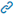 ABSTRAKT (ENGLISH) Library furniture takes one of the leading roles in library building, because it is an element that characterizes a simple architectural space as a library. The shape of the bookshelf, reading desk, their arrangement and such, will affect the ease of use and work for it's users and staff. In this paper, for the purpose of deepening the library staff's understanding of furniture, firstly, the basic items such as classification and performance to be provided for furniture are summarized. Nextly, the dimensions, materials, and other items to be noted for the main furniture, bookshelf, desk, chair, and counter, when selecting from ready-made products or when ordering special designs are organized.ODKAZYLinking Service , Check Full Text Finder for Full Text  DETAILYAugusta-Richmond County Public Library System Wallace Branch Library Holloway, Leah E 1 1 Augusta-Richmond County Public Library . The Georgia Library Quarterly ; Gainesville  Sv. 57, Čís. 1,  (Winter 2020): 1.Odkaz na dokument ProQuest 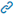 ABSTRAKT (ENGLISH) If you have ever found yourself venturing into the Laney-Walker District in Augusta GA, you will notice an array of history spread out across the neighborhood. Historical landmarks include the Tabernacle Baptist Church, Lucy Craft Laney Museum, and the Augusta-Richmond County Public Library System's very own Wallace Branch Library. The Wallace Branch Library's sole purpose was to serve the black community in the South Augusta area during the 1950s. If you take a trip down to the library today, you will run across a new piece of history called Map of the Golden Blocks. The tile installation piece, created by ceramic artist Ashley Gray, can be found on the sidewall of the Wallace Branch Library (Harrison Lane). Gray's vision depicts the people and places that created the Laney-Walker district.ODKAZYLinking Service , Check Full Text Finder for Full Text  DETAILYTwin Lakes Library System Hancock Branch Houser, Stephen 1 1 Twin Lakes Library System . The Georgia Library Quarterly ; Gainesville  Sv. 57, Čís. 1,  (Winter 2020): 1.Odkaz na dokument ProQuest 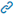 ABSTRAKT (ENGLISH) The newly opened Hancock Branch, part of the Twin Lakes Library System (TLLS), is located in the heart of downtown Milledgeville GA. A collaborative project between the City of Milledgeville, TLLS, and architecture firm Arcollab, this branch is housed in an historic building on Milledgeville's main street. The building serves many functions for the library, including housing a business incubator (funded by the Community Foundation of Central Georgia and the James S. and John L. Knight Foundation), a makerspace, a teen space for afterschool programs, a host site for film screenings and Summer Reading Club events, administrative offices, and a community performance space. The services and programs in this branch allow the library system to attract new patrons and expand its impact in the community, adding value to local residents' tax dollars.ODKAZYLinking Service , Check Full Text Finder for Full Text  DETAILYUniversities, Third Mission and academic libraries’ heritage. Towards an assessment scheme Bernabè, Anna; Tinti, Paolo . JLIS.it ; Florence  Sv. 11, Čís. 1,  (2020): 56-72.Odkaz na dokument ProQuest 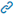 ABSTRAKT (ITALIAN) The guidelines about Third Mission/Social Impact published by the Italian relevant authority (ANVUR) in November 2018 are focused also on the academic libraries’ heritage and on the activities aimed to promote it. This heritage – not only the special collections but also the buildings where libraries are housed – is unique and original, so can identify each library. As libraries’ heritage is often fascinating, as well as outstanding from the historical and artistic points of view, and sometimes of local interest, it can attract non-academic audiences, too. Many different skills (about history, bibliography, ICT, marketing, financial management etc.) are required to manage projects on libraries’ heritage, so cooperation both with academic staff and external partners may be helpful. Furthermore, this perspective can make academic libraries explore new ways to strengthen their role in society (e.g. cultural tourism). An evaluation scheme for such activities is proposed thanks to some methodological suggestions gathered from professional literature, guidelines, reports and case-studies. The scheme refers to academic libraries in the context of Third Mission/Social Impact..ODKAZYLinking Service , Check Full Text Finder for Full Text  DETAILYToward Smarter Smart Libraries West, Jessamyn . Computers in Libraries ; Westport  Sv. 40, Čís. 1,  (Jan/Feb 2020): 12-13.Odkaz na dokument ProQuest 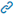 ABSTRAKT (ENGLISH) Smart is one of those words that might seem to have a universal meaning, but it is actually quite culturally determined. The idea of a smart home has shifted over time from one that might clean itself to one where you can unlock the front door from your bathtub. The internet has allowed us to do many smart and unsmart things to and with our homes. Nowadays, a lot of the focus has been on intelligent agents, usually integrated with smart speakers, which can respond to commands and control various things within the home. There are, of course, privacy and safety implications for employing the Internet of Things tools within a public space. It's worth some reflection to consider what tools will make a library smarter--saving the time, money, or efforts of patrons or library staffers--and what are overpriced gadgets offering marginal-at-best efficiency improvements. Here, West offers some areas for consideration when librarians think about how smart to make their libraries.ODKAZYLinking Service , Check Full Text Finder for Full Text  DETAILYSOUTH GALLERY OF THE JEFFERSON BUILDING Anonymous . Library of Congress Magazine ; Washington  Sv. 9, Čís. 1,  (Jan/Feb 2020): 3.Odkaz na dokument ProQuest 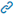 ABSTRAKT (ENGLISH) Brief information on the South Gallery of the Jefferson Building is presented. One of the Library's greatest treasures is the building that serves as its historical home. The magnificent and elaborately decorated reading rooms, pavilions, corridors and galleries of the 19th-century Jefferson Building represented the best that America's architects and artists could offer their young, growing nation.ODKAZYLinking Service , Check Full Text Finder for Full Text  DETAILYAutomated Storage &amp; Retrieval System: From Storage to Service Kovalcik, Justin 1 ; Villalobos, Mike 2 1 Director of Library Information Technology, CSUN Oviatt Library 2 Guest Services Supervisor, CSUN Oviatt Library . Information Technology and Libraries (Online) ; Chicago  Sv. 38, Čís. 4,  (Dec 2019): 114-124.Odkaz na dokument ProQuest 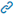 ABSTRAKT (ENGLISH) The California State University, Northridge (CSUN) Oviatt Library was the first library in the world to integrate an automated storage and retrieval system (AS/RS) into its operations. The AS/RS continues to provide efficient space management for the library. However, added value has been identified in materials security and inventory as well as customer service. The concept of library as space, paired with improved services and efficiencies, has resulted in the AS/RS becoming a critical component of library operations and future strategy. Staffing, service, and security opportunities paired with support and maintenance challenges, enable the library to provide a unique critique and assessment of an AS/RS.ODKAZYLinking Service , Check Full Text Finder for Full Text  DETAILYWELCOME TO THE SOLAR GARDEN: HOW WE USE SOLAR ENERGY TO TEACH SUSTAINABILITY Bell, Valerie; Eades, Rhiannon . Computers in Libraries ; Westport  Sv. 39, Čís. 10,  (Dec 2019): 18-23.Odkaz na dokument ProQuest 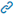 ABSTRAKT (ENGLISH) Libraries have long been champions of sustainability and providing information and resources to the public. The idea of libraries using solar panels to generate clean energy, while educating the public about its value, makes sense. This is evidenced by the solar array installation at Athens-Clarke County Library in Athens GA. Athens-Clarke County Library serves as the headquarters for the Athens Regional Library System in northeast Georgia. The 90,000-square-foot library sits on a sprawling, park-like 5-acre campus. The library is centrally located next door to a middle school, 3,000 feet from an elementary school, about four blocks from the local high school, and approximately five blocks from an alternative school. It's an ideal location to provide outreach and education to families and children of all ages. The solar installation is a natural fit for Athens-Clarke County Library, which underwent an extensive renovation and expansion project in 2013, achieving Silver-level LEED certification.ODKAZYLinking Service , Check Full Text Finder for Full Text  DETAILYWorking Toward More Sustainable Technology Breeding, Marshall . Computers in Libraries ; Westport  Sv. 39, Čís. 10,  (Dec 2019): 9-10.Odkaz na dokument ProQuest 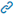 ABSTRAKT (ENGLISH) Libraries can make a difference in the global movement to improve sustainability by deploying technologies that reduce energy use and that favor renewable resources. Compared to some industries or other business sectors, libraries don't necessarily stand out as major energy consumers, although the cumulative impact can be substantial. Nonetheless, it is important for libraries, as prominent institutions within society, to set a positive example and work toward achieving more sustainable practices. The technology-oriented suggestions discussed below would naturally fit in a broader sustainability plan that addresses building design, power management, and utility sourcing. The energy-saving transition from hosting applications on-site to hosted services is consistent with a generally beneficial trend in library computing that has been underway for the last decade. The shift to SaaS and hosted services frees the technical personnel in the library from mundane tasks such as server administration to perform more interesting work related to creating and supporting more visible services for patrons and library operations.ODKAZYLinking Service , Check Full Text Finder for Full Text  DETAILYDestination: Innovation Informace o publikaci: Library Journal ; New York  Sv. 144, Čís. 11,  (Dec 2019): 32.Odkaz na dokument ProQuest 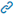 ODKAZYLinking Service , Check Full Text Finder for Full Text  DETAILYFuture Flexible Emily Puckett Rodgers . Library Journal ; New York  Sv. 144, Čís. 11,  (Dec 2019): 28.Odkaz na dokument ProQuest 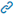 ABSTRAKT (ENGLISH) During the design process for King County Library System's (KCLS) Tukwila Library, locals worked with KCLS to raise an additional $1 million to increase the footprint by 2,000 square feet. At the New Haven Free Public Library, CT, Margaret Sullivan Studio created a four-month-long design thinking experience that engaged more than 200 community members, entrepreneurs, civic leaders, library staff, and others to co-create the vision and experiences for Ives Squared, a re-imagined reading room. Weber County Library's retrofitted building envelope dramatically decreased energy use and the new color-matched, thermally broken aluminum curtain wall, including high-performance glass, mimics but out-performs the original single-insulated aluminum curtain wall.ODKAZYLinking Service , Check Full Text Finder for Full Text  DETAILYWhere Function Meets Fabulous LJ . Library Journal ; New York  Sv. 144, Čís. 10,  (Nov 2019): 22.Odkaz na dokument ProQuest 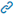 ABSTRAKT (ENGLISH) The ground floor will house the library's community space, children's area with early learning play zone, YOUmedia for teens, and adult reading and computer sections, while the housing above will provide 44 senior housing units, 14 affordable. 4. Designed in collaboration with the community that has concerns about development, the Half Moon Bay Library, CA, is made to fit into its residential neighborhood while subtly reflecting its coastal location and the area's agricultural roots, through warm, stained Douglas Fir wood and translucent white panels intended to evoke ocean fog. 5. Inside and out: A multipurpose room on the top floor of the three-story, glass and stucco addition to the Missouri City Branch Library, Fort Bend County Libraries, TX, opens onto a balcony with views of the community, used for public special events as well as library-hosted ones. Architects A Ann Beha Architects, Boston, MA; 617–338-3000; www.annbeha.com Architectural Collaborative, Athens, GA; 706–355-3010; www.arcollab.net Área Metropolitana de Barcelona (AMB), Barcelona, Spain; (+034) 932–235-151; www.amb.cat AUTOARCH Architects, Houston, TX; 713–952-3366; www.autoarch.net B BFB Gladwin Architects, Valdosta, GA; 229–244-1492; www.bfbgladwin.com bKL Architecture, Chicago, IL; 312–881-5999; www.bklarchitecture.com Bond Architects, St. Louis, MO; 314–863-4994; www.bondarchitectsinc.com Bostwick Design Partnership, Cleveland, OH; 216–621-7900; Erie, PA; 814–616-6882; www.bostwickdesign.com Brandstetter Carroll, Inc., Lexington, KY; 859–268-1933; www.brandstettercarroll.com BTR (Bentz Thompson Rietow), Minneapolis, MN; 612–332-1234; www.btr-architects.com C CAS Architecture, Lawrenceville, GA; 678–646-7736; www.casarc.com Cibinel Architecture Ltd., Winnipeg, MB, Canada; 204–989-8910; www.cibinel.com D Dennis Kowal Architects, Somerville, NJ; 908–231-0201; www.kowalarchitects.com DIALOG, Calgary, AB, Canada; 403–245-5501; www.dialogdesign.ca F Fanning Howey, Celina, OH; 419–586-7771; www.fhai.com FEH Design, Sioux City, IA; 712–252-3889; www.fehdesign.com Finegold Alexander Architects, Boston, MA; 617–227-9272; www.faainc.com Fivedot, Seattle, WA; 206–274-6300; www.fivedotarch.com FleischmanGarcia Architecture, Tampa, FL; 813–251-4400; www.fleischmangarcia.com Frederick Fisher and Partners, Los Angeles, CA; 310–820-6680; www.fisherpartners.net G GBBN Architects, Pittsburgh, PA; 412–345-5005; www.gbbn.com Gensler, Minneapolis, MN; 612–333-1113; www.gensler.com Gould-Turner Group, Nashville, TN; 615–297-3122; www.gouldturner.com H HBM Architects, Cleveland, OH; 216–241-1100; www.hbmarchitects.com Helix Architecture + Design, Kansas City, MO; 816–300-0300; www.helixkc.com Hendon Huckestein Architects, Birmingham, AL; 205–322-1751; www.hplusha.com HGA, Alexandria, VA; 703–836-7766; www.hga.com Hidell and Associates Architects, Carrollton, TX; 972–416-4666; www.hidell.com HMA2 Architects, New York, NY; 212–696-0414; www.hma2.com Hollis + Miller Architects, Kansas City, MO; 816–442-7700; www.hollisandmiller.com Holzman Moss Bottino Architecture, New York, NY; 212–465-0808; www.holzmanmossbottino.com I ikon.5 architects, New York, NY; 212–956-2530; www.ikon5architects.com Integrated Designs, Inc., Marquette, MI; 906–228-4480; www.intdesigns.com J J.P. Jay Associates, Allentown, PA; 610–435-9666; www.jpjay.com John Ronan Architects, Chicago, IL; 312–951-6600; www.jrarch.com Johnson + Bailey, Murfreesboro, TN; 615–890-4560; www.jbarchitects.com K Kimmel Bogrette Architecture + Site, Blue Bell, PA; 610–834-7805; www.kimmel-bogrette.com King Architecture, Bellingham, WA; 360–647-5464; www.king-architecture.com Kodet Architectural Group, Ltd., Minneapolis, MN; 612–377-2737; www.kodet.com krM Architecture, Indianapolis, IN; 317–968-9868; Anderson; IN; 765–649-8477; www.krMarchitecture.com L Leo A Daly, Minneapolis, MN; 612–338-8741; www.leoadaly.com LHB Engineers &Architects, Duluth, MN; 218–727-8446; www.lhbcorp.com Line and Space, LLC, Tucson, AZ; 520–623-1313; www.lineandspace.com M Mackey Mitchell Architects, St. Louis, MO; 314–421-1815; www.mackeymitchell.com Manning Architects, New Orleans, LA; 504–412-2000; www.manningarchitects.com Matheu Architects, PC, Bloomington, IN; 812–339-1235; www.matheuarchitects.com McMillan Pazdan Smith, Greenville, SC; 864–242-2033; www.mcmillanpazdansmith.com Merriman Holt Powell Architects, Houston, TX; 713–522-2885; www.mhparch.com Merritt Cieslak Design, Farington, MI; 248–374-0001; www.mcdarchitects.com Miller &Associates, Kearney, NE; 308–234-6456; www.miller-engineers.com Moody Nolan, Columbus, OH; 614–461-4664; www.moodynolan.com MSR Design, Minneapolis, MN; 612–375-0336; www.MSRdesign.com N NBBJ, Columbus, OH; 614–224-7145; www.nbbj.com Noll &Tam Architects, Berkeley, CA; 510–542-2200; www.nollandtam.com Nomi Design, Lexington, KY; 859–838-1130; www.nomi.design O Omni Associates, Fairmont, WV; 855–367-1417; www.omniassociates.com P Perkins + Will, Chicago, IL; 312–755-0770; www.perkinswill.com Perkins Eastman DC, Washington, DC; 202–495-7430; www.perkinseastman-dc.com Potter Lawson, Madison, WI; 608–274-2741; www.potterlawson.com Product Architecture + Design, Chicago, IL; 312–202-0701; www.product-architects.com R RATIO | HPA, Denver, CO; 303–607-0040; www.ratiodesign.com Reed &Co. Architects, Portland, ME; 207–871-5678; www.reedarchitecture.com REES Associates Inc., Oklahoma City, OK; 405–942-7337; www.rees.com Roesling Nakamura Terada Architects (RNT), San Diego, CA; 619–233-1023; www.rntarchitects.com Ruetchle Architects, Dayton, OH; 937–461-5390; www.ruetschle.com S Sapp Design Architects, Springfield, MO; 417–877-9600; www.sdaarchitects.com Shepley Bulfinch, Boston, MA; 617–423-1700; www.shepleybulfinch.com SHKS Architects, Seattle, WA; 206–675-9151; www.shksarchitects.com Skidmore, Owings and Merrill (SOM), Chicago, IL; 312–360-4843; New York, NY; 212–298-9300; www.som.com Snøhetta, New York, NY; 646–383-4762; www.snohetta.com Solutions Architecture, Verona, NJ; 973–484-4800; www.solutions-arch.com Stibler Associates LLC, Bedford, NH; 603–623-8952; www.stibler.com Studio MELEE, Des Moines, IA; 515–493-0003; www.StudioMELEE.com StudioGC architecture + interiors, Chicago, IL; 312–253-3400; www.StudioGC.com SWBR, Rochester, NY; 585–232-8300; www.swbr.com T Tappé Architects, Boston, MA; 617–451-0200; www.tappe.com The Clark Enersen Partners, Lincoln, NE; 402–477-9291; www.clarkenersen.com The McKinney Partnership Architects, Norman, OK; 405–360-1400; www.tmparch.com V V Three Studios LLC, St. Louis, MO; 888–895-2842; www.vthreestudios.com Vines Architecture, Raleigh, NC; 919–755-1975; www.vinesarc.com Vitetta, Eddystone, PA; 215–218-4747; www.vitetta.com W Withee Malcolm Architects, LLP, Torrance, CA; 310–217-8885; www.witheemalcolm.com Rebecca T. Miller is Editor-in-Chief, Meredith Schwartz is Executive Editor, Lisa Peet is News Editor, and Laura Girmscheid is Manager, Research/Customer support, LJODKAZYLinking Service , Check Full Text Finder for Full Text  DETAILYUsing in-house 3D printing to support creative solutions to library facilities work Goodson, Kymberly . Library Hi Tech News ; Bradford  Sv. 36, Čís. 9,  (2019): 1-5.Odkaz na dokument ProQuest 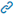 ABSTRAKT (ENGLISH) Because the lights in the rooms need to be on for maximum artistic effect of the colored glass and to enable easy monitoring of group study room use, the lights are intended to stay on during the library’s open hours. [...]we discovered another use for these items. Because of the construction of various library staff spaces over the years, two sets of roughly a dozen lights each in two adjacent public areas are controlled by switches in two separate staff areas. [...]the sharp, exposed piece on the edge of the crash bar posed a risk of user injury and required staff to regularly wrap the end in duct tape. [...]through signage or labeling, libraries can promote their 3D printing and media services at the site of 3D-printed items in the library’s public spaces.ODKAZYLinking Service , Check Full Text Finder for Full Text  DETAILYAn IoT-based risk warning system for smart libraries Xie, Yi; Liu, Jia; Zhu, Shufan; Chong, Dazhi; Shi, Hui; Chen, Yong . Library Hi Tech ; Bradford  Sv. 37, Čís. 4,  (2019): 918-932.Odkaz na dokument ProQuest 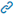 ABSTRAKT (ENGLISH) PurposeWhen integrating smart elements offered by emergent technologies, libraries are facing the challenges of technological renovation and maintaining their operation using emerging technology. Given the importance of smart library, new technologies are needed in building new libraries or renovation of existing libraries. The purpose of this paper is to propose a risk warning system for library construction or renovation in the aspect of risk management.Design/methodology/approachThe proposed Internet of Things (IoT)-based system consists of sensors that automatically monitor the status of materials, equipment and construction activities in real time. AI techniques including case-based reasoning and fuzzy sets are applied.FindingsThe proposed system can easily track material flow and visualize construction processes. The experiment shows that the proposed system can effectively detect, monitor and manage risks in construction projects including library construction.Originality/valueCompared with existing risk warning systems, the proposed IoT-based system requires less data for making dynamic predictions. The proposed system can be applied to new builds and renovation of libraries.ODKAZYLinking Service , Check Full Text Finder for Full Text  DETAILYSustaining LITA Morton-Owens, Emily 1 1 LITA President 2019-20 and the Assistant University Librarian for Digital Library Development &Systems at the University of Pennsylvania Libraries . Information Technology and Libraries (Online) ; Chicago  Sv. 38, Čís. 3,  (Sep 2019): 2-3.Odkaz na dokument ProQuest 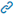 ABSTRAKT (ENGLISH) [...]our current environmental threats demand our attention, and libraries have found creative ways to promote environmental consciousness (myriad examples include Books on Bikes, seeking LEED or passive house certification for library buildings, providing resources on xeriscaping, and many more). Whenever I've been involved in planning a digital library project, one of the first questions on the table is "How do we get our data back out of this, when the time comes?" No matter how enamored we are of the current exciting new solution, we remember that things will look different in the future. The LITA Board has engaged for many years on the question of how to balance our financial future with the fact that our programs require full-time staff, instructors, technology, printing, meeting rooms, etc.ODKAZYLinking Service , Check Full Text Finder for Full Text  DETAILYEine Kathedrale des Wissens und der Kommunikation: In Utrecht entsteht die neue Zentralbibliothek im historischen Hauptpostamt Barbian, Jan-Pieter . Forum für Bibliothek und Information ; Bad Honnef  Sv. 71, Čís. 8/9,  (Aug/Sep 2019): 494.Odkaz na dokument ProQuest 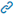 ABSTRAKT (GERMAN) Häufig müssen sich Bibliotheken in Geduld üben, wenn es um die Realisierung großer Neubauprojekte geht. Und bisweilen zerschlagen sich auch die Pläne zu deren Umsetzung. Manchmal erweist sich das dann aber wiederum als Glücksfall, weil etwas unerwartet Positives entsteht. So geschehen in Utrecht. Dort wurde seit dem Ende der 1990er- Jahre über ein neues Gebäude für die Zentralbibliothek diskutiert. Der Neubau sollte in der Nähe des umgestalteten Bahnhofsviertels am Rande der Innenstadt entstehen. Doch zuerst verhinderte die 2007 einsetzende weltweite Finanzkrise die Realisierung und dann stoppte der Gemeinderat 2014 die weiteren Planungen, weil sich die Kosten für die neue städtische Konzerthalle verdreifacht hatten (am Ende auf rund 150 Millionen Euro) und die Kommunalpolitiker ein weiteres Finanzdebakel bei einem Neubau fürchteten. Die Lösung aus dieser verfahrenen Situation wurde dann überraschend schnell und auf eine für die Niederländer typisch pragmatische Weise gefunden: die neue Zentralbibliothek sollte im ehemaligen Hauptpostamt im Herzen der Stadt eingerichtet werden.ABSTRAKT (ENGLISH) Libraries must often exercise a lot of patience when implementing a major new building project. And at times plans have ended in failure. Then again this may lead to a fortunate turn of events, due to an unexpected and positive opportunity, as in the case of Utrecht. Since the end of the 1990s there had been discussion about building a new central library. The plan was to build in proximity to the area being transformed around the central train station at the edge of the inner city. However, in the aftermath of the 2007 international finance crisis, the city council had to first postpone and then cancel the planning after the costs for the new municipal concert hall had tripled. Local authorities were concerned that another new building could lead to further financial disaster. A solution to this deadlock was then found surprisingly quickly and in the pragmatic style that the Dutch are known for: the new central library should take up occupancy of the former main post office in the heart of the city. Anyone strolling through the four floors – from the basement to the uppermost level with its lead-glass dome roof that calls to mind a Parisian department store – will remark upon the inclusive pattern of usage. It is visited by widely different age groups, from infants to senior citizens and people of all ethnic backgrounds. Alongside the media collection there are also numerous and heavily used Internet stations and workspaces of various shapes and forms, and a MakerSpace called »Laboratorium«, used for investigating new technologies and unleashing one's own creativity. An extensive programme of events invites visitors to participate in the exchange of information and opinions.ABSTRAKT (FRENCH) Très souvent, les bibliothèques doivent faire preuve de patience quand il est question de la réalisation de projets architecturaux de grande ampleur. Et parfois, de vastes plans sont anéantis avant d'être mis en oeuvre. Il arrive cependant que certains connaissent de manière inattendue un dénouement positif. C'est ce qu'il s'est produit à Utrecht. Dans cette ville, la discussion autour d'un nouveau bâtiment destiné à la bibliothèque centrale remonte à la fin des années 1990. Cette nouvelle construction devait être érigée dans le voisinage du quartier en cours de rénovation de la gare, à la périphérie immédiate du centre- ville. C'est tout d'abord la crise financière mondiale de 2007 qui a interrompu la réalisation du projet, puis ce fut le conseil municipal qui stoppa en 2014 toute planification en raison du triplement des dépenses relatives à la nouvelle salle de concert municipale et de la crainte des élus municipaux d'une réouverture des débats autour des coûts d'une construction neuve. La sortie de l'impasse a cependant été opérée très rapidement et selon une approche pragmatique dont les Pays-Bas sont coutumiers : la nouvelle bibliothèque centrale devait être établie dans le coeur de la ville, c'est-à-dire dans l'ancien bâtiment de la poste centrale. Quiconque prenant le temps de déambuler sur les quatre niveaux que compte, de la cave à l'étage le plus élevé, ce bâtiment aux allures haussmanniennes, comprend immédiatement la nature inclusive de l'utilisation, quelle que soit la catégorie d'âge et quelle que soit l'origine sociale des individus. Aux côtés des collections de supports divers voisinent, selon des dispositions différentes, les places de travail et les postes donnant accès à Internet, lesquels sont particulièrement sollicités. On trouve également un Fab'Lab baptisé »Laboratorium«, destiné à la découverte et l'apprentissage de nouvelles technologies et l'expression de la créativité individuelle. Cela est complété par une offre d'animations et de conférences permettant l'échange d'opinions et d'informations.ODKAZYLinking Service , Check Full Text Finder for Full Text  DETAILYEin neues Schaufenster des Humanismus am Oberrhein - Die Humanistenbibliothek in Schlettstadt nach dem Umbau Düsterhaus, Donatus E . Bibliothek Forschung und Praxis ; Berlin  Sv. 43, Čís. 2,  (Jul 2019): 348-356.Odkaz na dokument ProQuest 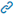 ABSTRAKT (GERMAN) Das historische Gebäude der Bibliothèque humaniste de Sélestat im Elsass wurde in den vergangenen Jahren komplett umgebaut und renoviert. Vor allem das Gebäudeinnere erfuhr dabei eine vollständige Umstrukturierung. Dabei wurde ein neues Kellermagazin geschaffen und die Gebäudestatik erneuert. Ein prägnanter Anbau verleiht dem restaurierten Gebäudekomplex eine besondere Ausstrahlung.ODKAZYLinking Service , Check Full Text Finder for Full Text  DETAILYProject BUILD (Building Using an Interactive Learning Design): Hands-on Learning in Public Libraries in Partnership with Engineers (Resource Exchange) Finton, Jeannine; LaConte, Keliann; Jocz, Jennifer . Association for Engineering Education - Engineering Library Division Papers ; Atlanta , (Jun 15, 2019).Odkaz na dokument ProQuest 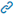 ABSTRAKT (ENGLISH) Project BUILD (Building Using an Interactive Learning Design): Hands-on Learning in Public Libraries in Partnership with Engineers (Resource Exchange)Short Description Public libraries provide an excellent environment to reach children interested in engineering beyond the typical classroom. In Project BUILD, volunteer engineers are partnered with public libraries to conduct engineering activities with children in grades 2-5. This partnership enhances the capacity of the librarians to conduct hands-on engineering, provides role models to children, and builds the ability of the engineers to inspire children. Project BUILD libraries offer a variety of programs that maximize learning in the library setting: they are social events that directly engage caregivers; center on creativity; and encourage children to try again through the Engineering Design Process.Additional Information Project BUILD is a National Science Foundation project. In Project BUILD, librarians conduct 1 – 2 hour programs to children in grades 2-5 once a month for 4 months, with engineers from the American Society of Civil Engineers providing assistance and role models. The librarians provide leadership in conducting informal education, and the engineers provide comfort with the topic of engineering. Programs include “Span-tastic Bridges”; “Designed to Survive: Engineering for Disaster”; “Clean Up Our World”; and “Power From Nature”. Activities were selected from/adapted from engineering activities developed for Dream Big: Engineering Our World, a giant-screen documentary currently showing in museums, as well as TeachEngineering, and resources suggested by librarians. For example, young library patrons are learning about the civil engineering concept of bringing “Green,” natural light into buildings using a cardboard box, recycled bottles, and water, as well as film clips to show how the principle is used in impoverished areas.Each of the programs developed for Project BUILD contains additional resources, including how-to videos, hints for use in a library setting, book suggestions, family guides, and more. Participating Project BUILD librarians and engineers receive online and in-person training on these activities facilitated by the Project BUILD leadership team. All resources are available on through the STAR Library Network at http://www.starnetlibraries.org.ODKAZYLinking Service , Check Full Text Finder for Full Text  DETAILYIMPACTS OF INFORMATION AND COMMUNICATION TECHNOLOGY ON LIBRARIES IN GHANA: A REVIEW Bilson, Albert Paa Kojo Ebi 1 ; Markwei, Evelyn Dedei 2 1 (Assistant Librarian/ International Nuclear Information System Liaison Officer for Ghana) Ghana Atomic Energy Commission (Library). Email: a.bilson@gaecgh.org 2 Department of Information Studies, School of Information and Communication Studies, College of Education, University of Ghana, Legon. Email: edmarkwei@ug.edu.gh . Library Philosophy and Practice ; Lincoln (Jun 2019): 0_1,1-28,I.Odkaz na dokument ProQuest 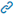 ABSTRAKT (ENGLISH) The purpose of this article was to provide a review of literature on the impacts of Information and Communication Technology (ICT) on Libraries in Ghana. Some of the ICT impacts identified were in the area of cataloguing and classification, online public access catalogue, acquisitions, video conferencing, web 2.0 and social media tools, online searching and retrieval, electronic resources, digitization, electronic/digital libraries and institutional repositories, library website, indexing and abstracting, technical services, bibliographic instruction/library instruction, mobile digital library, interlibrary loan and document delivery, information access and video and photo libraries. Our review indicates that despite the tremendous changes brought about by ICT to Ghanaian libraries, they are still faced with a lot of challenges that needs to be addressed to enable these libraries to operate efficiently to provide the required information resources to its users. It also proposes recommendations for policy makers especially management of institutions with libraries, practitioners especially Librarians, researchers, students and all others who have an interest in library activities. Some of these recommendations include the provision of funding for ICT equipment and infrastructure, maintenance and updating of ICT equipment, training of users and staff, involvement of Management in ICT related issues in libraries, provision of uninterrupted power supply supplemented with standby generators and the provision of fast and uninterrupted bandwidth.ODKAZYLinking Service , Check Full Text Finder for Full Text  DETAILYChanging Greek libraries: A continuous dialogue Glossiotis Georgios 1 ; Vassilakaki Evgenia 2 ; Semertzaki Eva 3 1 Organisation for Mediation and Arbitration, Greece 2 National Library of Greece, Greece 3 Centre for Culture, Research and Documentation at Bank of Greece, Greece . IFLA Journal ; The Hague  Sv. 45, Čís. 2,  (Jun 2019): 69-80.Odkaz na dokument ProQuest 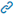 ABSTRAKT (ENGLISH) In the era of radical socio-economic-technological developments, the Library and Information Science sector in Greece is undergoing a series of changes in a dialectic relation with technological changes. Libraries in Greece have a long history, from the Academy of Plato and the Lyceum of Aristotle in the 5th century BC to the transition of the National Library of Greece at the Stavros Niarchos Foundation Cultural Centre. This paper aims to provide an overview and record the milestones signifying the beginning of the changes happening in every aspect of the Greek LIS landscape. In addition, it aims to highlight the changes in the Greek library scene, extending from synergies and networks to new library buildings, as well as the role of LIS education and lifelong learning.ODKAZYLinking Service , Check Full Text Finder for Full Text  DETAILYApplication of green concepts in the libraries of Thiruvananthapuram: an investigation Kumar, P K Suresh 1 ; Sofiya, A 2 1 Kerala University Library Thiruvananthapuram-34 2 Kerala University Library University of Kerala Thiruvananthapuram-34 . Library Philosophy and Practice ; Lincoln (May 2019): 1-20.Odkaz na dokument ProQuest 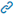 ABSTRAKT (ENGLISH) The present study aims to judge the green concepts in the library buildings of Thiruvananthapuram by the key areas listed by Leadership in Energy and Environmental Design(LEED) such as site location, water conservation, energy efficiency, materials, indoor air quality, and a bonus category for innovation and design. The data for the study was collected from the chief librarian and the users of the major libraries in Thiruvananthapuram such as Kerala University Library (KUL), State Central Library (SCL), Kerala Legislature Library (KLL), Regional Cancer Centre Library (RCCL), VSSC library (VSSCL) and Centre for Development Studies Library (CDSL). The study analyzed the methods and techniques adopted for greening libraries. The data collected from 259 users of the libraries under study through stratified random sampling. A five point Likert scale was used for identifying the attitude of the users towards greening concepts. It was found that Vikram Sarabhai Space Centre (VSSC) Library occupied the top position followed by Kerala University Library in the adoption of greening concepts and methods. The users of State Central library and Kerala Legislature library have positive attitude towards the introduction of green concepts in their libraries.ODKAZYLinking Service , Check Full Text Finder for Full Text  DETAILYErst Spinnerei, dann Universitätsbibliothek Malz, Angela . Forum für Bibliothek und Information ; Bad Honnef  Sv. 71, Čís. 5,  (May 2019): 270.Odkaz na dokument ProQuest 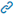 ABSTRAKT (GERMAN) Für die Universitätsbibliothek und das Universitätsarchiv Chemnitz wird ein alter Industriebau modernisiert – die Alte Aktienspinnerei. Das Gebäude behält den Charakter eines Fabrikgebäudes aus dem 19. Jahrhundert und wird eine moderne Bibliothek beherbergen, die rund um die Uhr geöffnet haben wird. Es entsteht eine sehr besondere Bibliothek, die nicht nur ein Speicher für gedruckte und elektronische Medien ist, sondern vielmehr eine Atmosphäre bietet, in der sich wissenschaftlich interessierte Menschen treffen, gedruckte und digitale Informationen finden, miteinander diskutieren und neue Ideen entwickeln können.ODKAZYLinking Service , Check Full Text Finder for Full Text  DETAILYDie Stadtbibliothek Chur öffnet 100 Stunden Anonymous . Forum für Bibliothek und Information ; Bad Honnef  Sv. 71, Čís. 5,  (May 2019): 287.Odkaz na dokument ProQuest 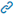 ABSTRAKT (GERMAN) Die Neueröffnung der Stadtbibliothek Chur im ehemaligen Postgebäude, einem denkmalgeschützten Prachtbau im Stadtzentrum, ist ein gelungenes Beispiel für die Vereinbarkeit von modernster Technik, zeitgemäßem Wohlfühlambiente und historischer Bausubstanz. Herausragend ist der Einsatz von bibliothecas open+ Lösung, mit der Chur seine wöchentlichen Öffnungsstunden von 50 auf 100 erweitert hat.ODKAZYLinking Service , Check Full Text Finder for Full Text  DETAILYHistorisch – Kulturell – Aktuell und Blaskapell Anonymous . Forum für Bibliothek und Information ; Bad Honnef  Sv. 71, Čís. 5,  (May 2019): 260.Odkaz na dokument ProQuest 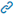 ABSTRAKT (GERMAN) Ende 2019 wird Hartmut Dorgerloh das neue Humboldt Forum in Berlin eröffnen. Ein historisches und zugleich ein modernes Gebäude, dessen Akteure die Stiftung Preußischer Kulturbesitz mit dem Ethnologischen Museum, dem Museum für Asiatische Kunst der Staatlichen Museen zu Berlin aber auch das Stadtmuseum Berlin, die Kulturprojekte Berlin sowie die Humboldt-Universität sind. Dorgerloh, der sich als Kunsthistoriker und Denkmalpfleger einen Namen machte und unter anderem über die museale Inszenierung der Kunstgeschichte und die Nationalgalerie in Berlin forschte, wird unter Federführung der »Stiftung Humboldt Forum im Berliner Schloss« das Forum leiten. Zuletzt war er Generaldirektor der Stiftung Preußischer Schlösser und Gärten Berlin-Brandenburg.ODKAZYLinking Service , Check Full Text Finder for Full Text  DETAILYSEARCH ENGINE Update Notess, Greg R . Online Searcher ; Medford  Sv. 43, Čís. 3,  (May/Jun 2019): 8-9.Odkaz na dokument ProQuest 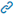 ABSTRAKT (ENGLISH) On desktop searches, product panels may include buttons near the top for Details, Reviews, and Stores that provide pop-up bubbles with more information for each of the three topics in a similar way to the mobile product information displays Google appears to have changed the number of viewable search results from about 1,000 to between 300 and 400 and often even fewer. Search queries such as medication disposal near me at Google Maps (and on a general Google search in the U.S.) will identify permanent disposal locations at locations such as pharmacies, hospitals, and government buildings. The Internet Archive is inviting help from libraries as it continues to work on making more scanned books available in full text via the Last 20 provision-Section 108(h)-of the Copyright Law.ODKAZYLinking Service , Check Full Text Finder for Full Text  DETAILYAutorská práva databáze  2020 ProQuest LLC. Všechna práva vyhrazena.Všeobecné podmínky    Kontaktovat ProQuest LISS*Záznam: 1**Titul:*    2019 LIBRARY DESIGN SHOWCASE.*Zdroj:*    American Libraries; Sep/Oct2019, Vol. 50 Issue 9/10, p32-38, 7p*Typ dokumentu:*    Architecture Review*Témata:*    Library design & construction    Architectural design    Libraries -- United States*Abstrakt:*    The article evaluates the architectural designs of several U.S.    libraries, including the New Haven, Connecticut Free Public Library,    designed by the Margaret Sullivan Studio, the Stoughton,    Massachusetts Public Library, designed by Finegold Alexander    Architects and the Flowing Wells Library the public library of Pima    County, Arizona, designed by Line and Space Architects.*ISSN:*    00029769*Systémové číslo:*    138445882*Trvalý odkaz na tento záznam: *    http://ezproxy.nkp.cz/login?auth=shibboleth&url=https://search.ebscohost.com/login.aspx?direct=true&db=lls&AN=138445882&lang=cs&site=ehost-live    <http://ezproxy.nkp.cz/login?auth=shibboleth&url=https://search.ebscohost.com/login.aspx?direct=true&db=lls&AN=138445882&lang=cs&site=ehost-live>*Vyjmout a vložit*    <A    href="http://ezproxy.nkp.cz/login?auth=shibboleth&url=https://search.ebscohost.com/login.aspx?direct=true&db=lls&AN=138445882&lang=cs&site=ehost-live">2019    LIBRARY DESIGN SHOWCASE.</A>*Databáze: *    Library & Information Science Source------------------------------------------------------------------------*Záznam: 2**Titul:*    A Library Design Bookshelf.*Autoři:*    Margeton, Stephen G.^1 *Zdroj:*    Law Library Journal; Spring2019, Vol. 111 Issue 2, p197-227, 31p*Typ dokumentu:*    Article*Témata:*    Library design & construction    Academic librarians    Shelving of library materials    Acquisition of data    Library security*Abstrakt:*    This "Library Design Bookshelf " includes books, book chapters, and    articles that describe academic library design and construction.    Organized according to topics covering construction activity and    major library design elements, the annotated titles should prove    useful to librarians new to the construction process and those    needing a refresher. [ABSTRACT FROM AUTHOR]    Copyright of Law Library Journal is the property of American    Association of Law Libraries and its content may not be copied or    emailed to multiple sites or posted to a listserv without the    copyright holder's express written permission. However, users may    print, download, or email articles for individual use. This abstract    may be abridged. No warranty is given about the accuracy of the    copy. Users should refer to the original published version of the    material for the full abstract. (Copyright applies to all Abstracts.)*Afiliace autora:*    ^1 Professor Emeritus and former Director of the Judge Kathryn J.    DuFour Law Library, the Columbus School of Law of The Catholic    University of America, Washington, DC*ISSN:*    00239283*Systémové číslo:*    136781147*Trvalý odkaz na tento záznam: *    http://ezproxy.nkp.cz/login?auth=shibboleth&url=https://search.ebscohost.com/login.aspx?direct=true&db=lls&AN=136781147&lang=cs&site=ehost-live    <http://ezproxy.nkp.cz/login?auth=shibboleth&url=https://search.ebscohost.com/login.aspx?direct=true&db=lls&AN=136781147&lang=cs&site=ehost-live>*Vyjmout a vložit*    <A    href="http://ezproxy.nkp.cz/login?auth=shibboleth&url=https://search.ebscohost.com/login.aspx?direct=true&db=lls&AN=136781147&lang=cs&site=ehost-live">A    Library Design Bookshelf.</A>*Databáze: *    Library & Information Science Source------------------------------------------------------------------------*Záznam: 3**Titul:*    Berkeley County Library.*Autoři:*    Fialkoff, Francine*Zdroj:*    Library Journal; Jul2019, Vol. 144 Issue 6, p32-32, 1/3p, 1 Color    Photograph*Typ dokumentu:*    Article*Témata:*    Liollio Architecture (Company)    Library design & construction    Berkeley County (S.C.)*Abstrakt:*    The article discusses the challenge for Berkeley County Library in    South Carolina to retrofit/redesign two of its older libraries to    accommodate current and future needs, along with the solutions    offered by Jennifer Charzewski and Liz Corr from Liollio Architecture.*ISSN:*    03630277*Systémové číslo:*    137121909*Trvalý odkaz na tento záznam: *    http://ezproxy.nkp.cz/login?auth=shibboleth&url=https://search.ebscohost.com/login.aspx?direct=true&db=lls&AN=137121909&lang=cs&site=ehost-live    <http://ezproxy.nkp.cz/login?auth=shibboleth&url=https://search.ebscohost.com/login.aspx?direct=true&db=lls&AN=137121909&lang=cs&site=ehost-live>*Vyjmout a vložit*    <A    href="http://ezproxy.nkp.cz/login?auth=shibboleth&url=https://search.ebscohost.com/login.aspx?direct=true&db=lls&AN=137121909&lang=cs&site=ehost-live">Berkeley    County Library.</A>*Databáze: *    Library & Information Science Source------------------------------------------------------------------------*Záznam: 4**Titul:*    branching out.*Autoři:*    Peet, Lisa*Zdroj:*    Library Journal; Apr2020, Vol. 145 Issue 4, p15-15, 2/3p, 1 Color    Photograph*Typ dokumentu:*    Article*Témata:*    Ottawa Public Library    Branch libraries    Library design & construction*Abstrakt:*    This section offers news briefs on library branches as of April 2020    including unveiling of the design for Ottawa Public Library and    Library and Archives Canada (OPL-LAC) joint facility and the    scheduled reopening of the unBound Library Branch of Meridian    Library District in Idaho.*ISSN:*    03630277*Systémové číslo:*    142367825*Trvalý odkaz na tento záznam: *    http://ezproxy.nkp.cz/login?auth=shibboleth&url=https://search.ebscohost.com/login.aspx?direct=true&db=lls&AN=142367825&lang=cs&site=ehost-live    <http://ezproxy.nkp.cz/login?auth=shibboleth&url=https://search.ebscohost.com/login.aspx?direct=true&db=lls&AN=142367825&lang=cs&site=ehost-live>*Vyjmout a vložit*    <A    href="http://ezproxy.nkp.cz/login?auth=shibboleth&url=https://search.ebscohost.com/login.aspx?direct=true&db=lls&AN=142367825&lang=cs&site=ehost-live">branching    out.</A>*Databáze: *    Library & Information Science Source------------------------------------------------------------------------*Záznam: 5**Titul:*    branching out.*Autoři:*    Peet, Lisa*Zdroj:*    Library Journal; Dec2019, Vol. 144 Issue 11, p13-13, 1/2p, 1 Color    Photograph*Typ dokumentu:*    Article*Témata:*    Yale University    Library design & construction    Public libraries -- United States    Academic libraries -- United States    Fundraising*Abstrakt:*    The article provides updates on the expansion and renovation efforts    of various libraries, as of December 2019. The Hayward Public    Library in California opened its Hayward Library and Community    Learning Center on September 15. Yale University completed the    renovation of its Anne T. and Robert M. Bass Library. The Charlotte    Mecklenburg Library in North Carolina unveiled design plans for its    Main Library and launched a public fundraising campaign on November 7.*ISSN:*    03630277*Systémové číslo:*    139994699*Trvalý odkaz na tento záznam: *    http://ezproxy.nkp.cz/login?auth=shibboleth&url=https://search.ebscohost.com/login.aspx?direct=true&db=lls&AN=139994699&lang=cs&site=ehost-live    <http://ezproxy.nkp.cz/login?auth=shibboleth&url=https://search.ebscohost.com/login.aspx?direct=true&db=lls&AN=139994699&lang=cs&site=ehost-live>*Vyjmout a vložit*    <A    href="http://ezproxy.nkp.cz/login?auth=shibboleth&url=https://search.ebscohost.com/login.aspx?direct=true&db=lls&AN=139994699&lang=cs&site=ehost-live">branching    out.</A>*Databáze: *    Library & Information Science Source------------------------------------------------------------------------*Záznam: 6**Titul:*    branching out.*Autoři:*    Fox, Bette-Lee*Zdroj:*    Library Journal; Feb2019, Vol. 144 Issue 1, p12-12, 3/5p, 1 Color    Photograph*Typ dokumentu:*    Article*Témata:*    Hawaii State Public Library System (Organization)    Nashville Public Library (Tenn.)    Library design & construction    Library maintenance & repair    Fayetteville Public Library (Fayetteville, Arkansas)*Abstrakt:*    The article reports on construction and renovation projects for    libraries. It includes new construction for the Fayetteville Public    Library in Arkansas, repairs to several branches of the Hawaii State    Public Library System, and the reopening of the Madison branch of    the Nashville Public Library in Tennessee.*ISSN:*    03630277*Systémové číslo:*    134419217*Trvalý odkaz na tento záznam: *    http://ezproxy.nkp.cz/login?auth=shibboleth&url=https://search.ebscohost.com/login.aspx?direct=true&db=lls&AN=134419217&lang=cs&site=ehost-live    <http://ezproxy.nkp.cz/login?auth=shibboleth&url=https://search.ebscohost.com/login.aspx?direct=true&db=lls&AN=134419217&lang=cs&site=ehost-live>*Vyjmout a vložit*    <A    href="http://ezproxy.nkp.cz/login?auth=shibboleth&url=https://search.ebscohost.com/login.aspx?direct=true&db=lls&AN=134419217&lang=cs&site=ehost-live">branching    out.</A>*Databáze: *    Library & Information Science Source------------------------------------------------------------------------*Záznam: 7**Titul:*    Breaking New Ground.*Autoři:*    SinhaRoy, Sanhita*Zdroj:*    American Libraries; Sep/Oct2019, Vol. 50 Issue 9/10, p3-3, 2/3p*Typ dokumentu:*    Article*Témata:*    Library design & construction    Public libraries    Architectural design*Abstrakt:*    An introduction is provided which discusses the issue's theme of    innovative architectural design with topics, including library    building architecture, public libraries and self-serve libraries.*ISSN:*    00029769*Systémové číslo:*    138445846*Trvalý odkaz na tento záznam: *    http://ezproxy.nkp.cz/login?auth=shibboleth&url=https://search.ebscohost.com/login.aspx?direct=true&db=lls&AN=138445846&lang=cs&site=ehost-live    <http://ezproxy.nkp.cz/login?auth=shibboleth&url=https://search.ebscohost.com/login.aspx?direct=true&db=lls&AN=138445846&lang=cs&site=ehost-live>*Vyjmout a vložit*    <A    href="http://ezproxy.nkp.cz/login?auth=shibboleth&url=https://search.ebscohost.com/login.aspx?direct=true&db=lls&AN=138445846&lang=cs&site=ehost-live">Breaking    New Ground.</A>*Databáze: *    Library & Information Science Source------------------------------------------------------------------------*Záznam: 8**Titul:*    Building a Flexible Library in the Trees.*Autoři:*    ARNDT, MAUREEN^1 *Zdroj:*    Texas Library Journal; Summer2019, Vol. 95 Issue 2, p69-71, 3p*Typ dokumentu:*    Article*Témata:*    Library design & construction    Library personnel    Library resources    Community services    Community involvement*Abstrakt:*    The article focuses on the need to transform libraries wherein    friends can interact with library staff and explore resources. It    discusses the library design as per community involvement in City of    Seguin for detailed needs assessment, identification of community    needs, demands needed like library physical space, electronic resources.*Afiliace autora:*    ^1 Founding Principal of 720 design inc. AIA. RID. LEED GA*ISSN:*    00404446*Systémové číslo:*    137047918*Trvalý odkaz na tento záznam: *    http://ezproxy.nkp.cz/login?auth=shibboleth&url=https://search.ebscohost.com/login.aspx?direct=true&db=lls&AN=137047918&lang=cs&site=ehost-live    <http://ezproxy.nkp.cz/login?auth=shibboleth&url=https://search.ebscohost.com/login.aspx?direct=true&db=lls&AN=137047918&lang=cs&site=ehost-live>*Vyjmout a vložit*    <A    href="http://ezproxy.nkp.cz/login?auth=shibboleth&url=https://search.ebscohost.com/login.aspx?direct=true&db=lls&AN=137047918&lang=cs&site=ehost-live">Building    a Flexible Library in the Trees.</A>*Databáze: *    Library & Information Science Source------------------------------------------------------------------------*Záznam: 9**Titul:*    Campbell Library.*Autoři:*    Fialkoff, Francine*Zdroj:*    Library Journal; Dec2019, Vol. 144 Issue 11, p41-41, 1/2p, 1 Color    Photograph*Typ dokumentu:*    Article*Témata:*    Davis, Jeff    Library design & construction    Architects*Abstrakt:*    The article describes the challenges posed by the design of the    Campbell Library in California, as well as the suggestions made by a    group led by architects Jeff Davis and Aaron Arbuckle of ArchNexus    to resolve the challenges during the Design Institute held in    Colorado Springs in September 2019.*ISSN:*    03630277*Systémové číslo:*    139994705*Trvalý odkaz na tento záznam: *    http://ezproxy.nkp.cz/login?auth=shibboleth&url=https://search.ebscohost.com/login.aspx?direct=true&db=lls&AN=139994705&lang=cs&site=ehost-live    <http://ezproxy.nkp.cz/login?auth=shibboleth&url=https://search.ebscohost.com/login.aspx?direct=true&db=lls&AN=139994705&lang=cs&site=ehost-live>*Vyjmout a vložit*    <A    href="http://ezproxy.nkp.cz/login?auth=shibboleth&url=https://search.ebscohost.com/login.aspx?direct=true&db=lls&AN=139994705&lang=cs&site=ehost-live">Campbell    Library.</A>*Databáze: *    Library & Information Science Source------------------------------------------------------------------------*Záznam: 10**Titul:*    Carnegie Library of Pittsburgh.*Autoři:*    Peet, Lisa*Zdroj:*    Library Journal; Jul2019, Vol. 144 Issue 6, p32-33, 2p, 1 Color    Photograph*Typ dokumentu:*    Article*Témata:*    Carnegie Library of Pittsburgh    Library design & construction    Designers    Design    Building design & construction*Abstrakt:*    The article discusses the design challenge for the Carnegie Library    of Pittsburgh (CLP) to meet 20th- and 21st- century library needs.    Topics include demand of the customers for the space at the library,    description made by Branch Director Jennifer Styran on the building,    and proposed design by Margaret Sullivan Studio designers Neely    Leslie and Lyna Vuong.*ISSN:*    03630277*Systémové číslo:*    137121910*Trvalý odkaz na tento záznam: *    http://ezproxy.nkp.cz/login?auth=shibboleth&url=https://search.ebscohost.com/login.aspx?direct=true&db=lls&AN=137121910&lang=cs&site=ehost-live    <http://ezproxy.nkp.cz/login?auth=shibboleth&url=https://search.ebscohost.com/login.aspx?direct=true&db=lls&AN=137121910&lang=cs&site=ehost-live>*Vyjmout a vložit*    <A    href="http://ezproxy.nkp.cz/login?auth=shibboleth&url=https://search.ebscohost.com/login.aspx?direct=true&db=lls&AN=137121910&lang=cs&site=ehost-live">Carnegie    Library of Pittsburgh.</A>*Databáze: *    Library & Information Science Source------------------------------------------------------------------------*Záznam: 11**Titul:*    Collaborative Library Design: From Planning to Impact.*Autoři:*    Hasler, Megan^1 *Zdroj:*    Reference & User Services Quarterly; Spring2019, Vol. 58 Issue 3,    p188-189, 2p*Typ dokumentu:*    Book Review*Témata:*    Collaborative Library Design: From Planning to Impact (Book)    Gisolfi, Peter    Library design & construction    Library remodeling    Nonfiction*Afiliace autora:*    ^1 Technical Services Librarian, East Central University, Ada, Oklahoma*ISSN:*    10949054*DOI:*    10.5860/rusq.58.3.7047*Systémové číslo:*    138903798*Trvalý odkaz na tento záznam: *    http://ezproxy.nkp.cz/login?auth=shibboleth&url=https://search.ebscohost.com/login.aspx?direct=true&db=lls&AN=138903798&lang=cs&site=ehost-live    <http://ezproxy.nkp.cz/login?auth=shibboleth&url=https://search.ebscohost.com/login.aspx?direct=true&db=lls&AN=138903798&lang=cs&site=ehost-live>*Vyjmout a vložit*    <A    href="http://ezproxy.nkp.cz/login?auth=shibboleth&url=https://search.ebscohost.com/login.aspx?direct=true&db=lls&AN=138903798&lang=cs&site=ehost-live">Collaborative    Library Design: From Planning to Impact.</A>*Databáze: *    Library & Information Science Source------------------------------------------------------------------------*Záznam: 12**Titul:*    Critical Design in Librarianship: Visual and Narrative Exploration    for Critical Praxis.*Autoři:*    Robinson, Shannon Marie, librarianshannon@gmail.com*Zdroj:*    Library Quarterly; Oct2019, Vol. 89 Issue 4, p348-361, 14p*Typ dokumentu:*    Article*Témata:*    Library science    Library design & construction    Library conferences    Consumerism    Introspection*Abstrakt:*    In a politically charged social climate, many disciplines are    inwardly grappling with historic ideologies and systems of    oppression. In information science, critical librarianship seeks to    disrupt normative approaches to library work by confronting these    ideologies and systems, empowering both library workers and users to    understand how these structures affect access and dissemination of    information. In industrial design, critical design challenges the    status quo by posing troublesome design problems that encourage    reflection and discourse. Design works that fall under this category    are reactions against consumerism, systemic biases, and heedless    scientific and technological development. In librarianship, critical    design may be employed to help us explore current paradigms and    approaches to library spaces, services, and technologies, as well as    to uncover assumptions about what a library is and what a librarian    does. Prototypes and narratives derived from critical design can    make visible the normative constructions and problems heartedly    debated in librarianship. [ABSTRACT FROM AUTHOR]    Copyright of Library Quarterly is the property of University of    Chicago and its content may not be copied or emailed to multiple    sites or posted to a listserv without the copyright holder's express    written permission. However, users may print, download, or email    articles for individual use. This abstract may be abridged. No    warranty is given about the accuracy of the copy. Users should refer    to the original published version of the material for the full    abstract. (Copyright applies to all Abstracts.)*Počet slov plného textu:*    6442*ISSN:*    00242519*DOI:*    10.1086/704965*Systémové číslo:*    138953503*Trvalý odkaz na tento záznam: *    http://ezproxy.nkp.cz/login?auth=shibboleth&url=https://search.ebscohost.com/login.aspx?direct=true&db=lls&AN=138953503&lang=cs&site=ehost-live    <http://ezproxy.nkp.cz/login?auth=shibboleth&url=https://search.ebscohost.com/login.aspx?direct=true&db=lls&AN=138953503&lang=cs&site=ehost-live>*Vyjmout a vložit*    <A    href="http://ezproxy.nkp.cz/login?auth=shibboleth&url=https://search.ebscohost.com/login.aspx?direct=true&db=lls&AN=138953503&lang=cs&site=ehost-live">Critical    Design in Librarianship: Visual and Narrative Exploration for    Critical Praxis.</A>*Databáze: *    Library & Information Science Source------------------------------------------------------------------------*Záznam: 13**Titul:*    Engaging Design: Creating Libraries for Modern Users.*Autoři:*    Smith, Donna Marie*Zdroj:*    Library Journal; Mar2019, Vol. 144 Issue 2, p138-138, 1/4p*Typ dokumentu:*    Book Review*Témata:*    Engaging Design: Creating Libraries for Modern Users (Book)    Decker, Emy Nelson    Porter, Seth M.    Digital library design & construction    Library design & construction    Nonfiction*Počet slov plného textu:*    238*ISSN:*    03630277*Systémové číslo:*    134860558*Trvalý odkaz na tento záznam: *    http://ezproxy.nkp.cz/login?auth=shibboleth&url=https://search.ebscohost.com/login.aspx?direct=true&db=lls&AN=134860558&lang=cs&site=ehost-live    <http://ezproxy.nkp.cz/login?auth=shibboleth&url=https://search.ebscohost.com/login.aspx?direct=true&db=lls&AN=134860558&lang=cs&site=ehost-live>*Vyjmout a vložit*    <A    href="http://ezproxy.nkp.cz/login?auth=shibboleth&url=https://search.ebscohost.com/login.aspx?direct=true&db=lls&AN=134860558&lang=cs&site=ehost-live">Engaging    Design: Creating Libraries for Modern Users.</A>*Databáze: *    Library & Information Science Source------------------------------------------------------------------------*Záznam: 14**Titul:*    FUTURE FLEXIBLE.*Autoři:*    Rodgers, Emily Puckett*Zdroj:*    Library Journal; Dec2019, Vol. 144 Issue 11, p28-36, 9p, 22 Color    Photographs*Typ dokumentu:*    Article*Témata:*    Public library design & construction    Library cooperation    Library design & construction    Public libraries -- United States    Libraries -- United States*Abstrakt:*    The article provides information on the winners of the New Landmark    Libraries initiative of the "Library Journal" in 2019, which are    public libraries in the U.S. featuring persistent, creative and    inclusive design practices, including Central Library of the Tulsa    City-County Library in Oklahoma, the Mitchell Street Branch of the    Milwaukee Public Library in Wisconsin and the Tukwila Library of the    King County Library System in Issaquah, Washington.*ISSN:*    03630277*Systémové číslo:*    139994703*Trvalý odkaz na tento záznam: *    http://ezproxy.nkp.cz/login?auth=shibboleth&url=https://search.ebscohost.com/login.aspx?direct=true&db=lls&AN=139994703&lang=cs&site=ehost-live    <http://ezproxy.nkp.cz/login?auth=shibboleth&url=https://search.ebscohost.com/login.aspx?direct=true&db=lls&AN=139994703&lang=cs&site=ehost-live>*Vyjmout a vložit*    <A    href="http://ezproxy.nkp.cz/login?auth=shibboleth&url=https://search.ebscohost.com/login.aspx?direct=true&db=lls&AN=139994703&lang=cs&site=ehost-live">FUTURE    FLEXIBLE.</A>*Databáze: *    Library & Information Science Source------------------------------------------------------------------------*Záznam: 15**Titul:*    Horry County Memorial Library.*Autoři:*    Miller, Rebecca T.*Zdroj:*    Library Journal; Jul2019, Vol. 144 Issue 6, p34-34, 1/3p, 1 Color    Photograph*Typ dokumentu:*    Article*Témata:*    Library design & construction    Horry County (S.C.)*Abstrakt:*    The article discusses the design challenge posed by Horry County    Memorial Library System to update the 2006 Conway Library to better    focus on education for all ages, along with the proposed solutions.*ISSN:*    03630277*Systémové číslo:*    137121912*Trvalý odkaz na tento záznam: *    http://ezproxy.nkp.cz/login?auth=shibboleth&url=https://search.ebscohost.com/login.aspx?direct=true&db=lls&AN=137121912&lang=cs&site=ehost-live    <http://ezproxy.nkp.cz/login?auth=shibboleth&url=https://search.ebscohost.com/login.aspx?direct=true&db=lls&AN=137121912&lang=cs&site=ehost-live>*Vyjmout a vložit*    <A    href="http://ezproxy.nkp.cz/login?auth=shibboleth&url=https://search.ebscohost.com/login.aspx?direct=true&db=lls&AN=137121912&lang=cs&site=ehost-live">Horry    County Memorial Library.</A>*Databáze: *    Library & Information Science Source------------------------------------------------------------------------*Záznam: 16**Titul:*    HOW TO BUILD A LIBRARY.*Autoři:*    Dankowski, Terra*Zdroj:*    American Libraries; Sep/Oct2019, Vol. 50 Issue 9/10, p42-47, 6p*Typ dokumentu:*    Article*Témata:*    Library design & construction    Libraries -- Social aspects    Libraries -- United States    Construction costs    Architectural firms    Community involvement*Abstrakt:*    The article discusses the building of libraries in the U.S. through    referencing the construction of the K.O. Lee Aberdeen Public Library    in South Dakota, the Renton Highlands Library in the King County,    Washington and Austin, Texas Public Library. Topics discussed    include finance of construction, hiring of architectural firms, the    role of library trustees and community involvement.*ISSN:*    00029769*Systémové číslo:*    138445884*Trvalý odkaz na tento záznam: *    http://ezproxy.nkp.cz/login?auth=shibboleth&url=https://search.ebscohost.com/login.aspx?direct=true&db=lls&AN=138445884&lang=cs&site=ehost-live    <http://ezproxy.nkp.cz/login?auth=shibboleth&url=https://search.ebscohost.com/login.aspx?direct=true&db=lls&AN=138445884&lang=cs&site=ehost-live>*Vyjmout a vložit*    <A    href="http://ezproxy.nkp.cz/login?auth=shibboleth&url=https://search.ebscohost.com/login.aspx?direct=true&db=lls&AN=138445884&lang=cs&site=ehost-live">HOW    TO BUILD A LIBRARY.</A>*Databáze: *    Library & Information Science Source------------------------------------------------------------------------*Záznam: 17**Titul:*    Inclusive by Design: Reevaluating physical and virtual spaces to    address inequity.*Autoři:*    Brown, Wanda Kay^1 *Zdroj:*    American Libraries; Sep/Oct2019, Vol. 50 Issue 9/10, p4-4, 1p*Typ dokumentu:*    Article*Témata:*    Library design & construction    Digital libraries    Library users    Social integration    Space (Architecture)    Equality -- United States*Abstrakt:*    The article discusses developing inclusive spaces in the design of    U.S. virtual and physical libraries, including so as to address    inequality. The impact that inclusive spaces in libraries have on    library patrons is discussed.*Afiliace autora:*    ^1 Director of library services at C. G. O’Kelly Library at    Winston-Salem (N.C.) State University.*ISSN:*    00029769*Systémové číslo:*    138445847*Trvalý odkaz na tento záznam: *    http://ezproxy.nkp.cz/login?auth=shibboleth&url=https://search.ebscohost.com/login.aspx?direct=true&db=lls&AN=138445847&lang=cs&site=ehost-live    <http://ezproxy.nkp.cz/login?auth=shibboleth&url=https://search.ebscohost.com/login.aspx?direct=true&db=lls&AN=138445847&lang=cs&site=ehost-live>*Vyjmout a vložit*    <A    href="http://ezproxy.nkp.cz/login?auth=shibboleth&url=https://search.ebscohost.com/login.aspx?direct=true&db=lls&AN=138445847&lang=cs&site=ehost-live">Inclusive    by Design: Reevaluating physical and virtual spaces to address    inequity.</A>*Databáze: *    Library & Information Science Source------------------------------------------------------------------------*Záznam: 18**Titul:*    Last Chance for 2019 Library Design Showcase Submissions.*Zdroj:*    American Libraries; May2019, Vol. 50 Issue 5, p8-8, 2/3p*Typ dokumentu:*    Article*Témata:*    American Libraries (Periodical)    Library design & construction    Library remodeling    Libraries -- United States    United States*Abstrakt:*    The article presents an announcement for submission to the library    periodical "American Libraries" Library Design Showcase featuring    new or renovated libraries.*ISSN:*    00029769*Systémové číslo:*    136428961*Trvalý odkaz na tento záznam: *    http://ezproxy.nkp.cz/login?auth=shibboleth&url=https://search.ebscohost.com/login.aspx?direct=true&db=lls&AN=136428961&lang=cs&site=ehost-live    <http://ezproxy.nkp.cz/login?auth=shibboleth&url=https://search.ebscohost.com/login.aspx?direct=true&db=lls&AN=136428961&lang=cs&site=ehost-live>*Vyjmout a vložit*    <A    href="http://ezproxy.nkp.cz/login?auth=shibboleth&url=https://search.ebscohost.com/login.aspx?direct=true&db=lls&AN=136428961&lang=cs&site=ehost-live">Last    Chance for 2019 Library Design Showcase Submissions.</A>*Databáze: *    Library & Information Science Source------------------------------------------------------------------------*Záznam: 19**Titul:*    Library design for the 21st century: collaborative strategies to    ensure success.*Autoři:*    Glassman, P.^1 *Zdroj:*    Choice: Current Reviews for Academic Libraries; Jun2019, Vol. 56    Issue 10, p1227-1227, 1/4p*Typ dokumentu:*    Book Review*Témata:*    Library Design for the 21st Century: Collaborative Strategies to    Ensure Success (Book)    Koen, Diane    Lesneski, Traci Engel    Library design & construction    Nonfiction*Abstrakt:*    A review of the book "Library Design for the 21st Century:    Collaborative Strategies to Ensure Success," edited by Diane Koen    and Traci Engel Lesneski, is presented.*Afiliace autora:*    ^1 Yeshiva University.*ISSN:*    00094978*Systémové číslo:*    136622890*Trvalý odkaz na tento záznam: *    http://ezproxy.nkp.cz/login?auth=shibboleth&url=https://search.ebscohost.com/login.aspx?direct=true&db=lls&AN=136622890&lang=cs&site=ehost-live    <http://ezproxy.nkp.cz/login?auth=shibboleth&url=https://search.ebscohost.com/login.aspx?direct=true&db=lls&AN=136622890&lang=cs&site=ehost-live>*Vyjmout a vložit*    <A    href="http://ezproxy.nkp.cz/login?auth=shibboleth&url=https://search.ebscohost.com/login.aspx?direct=true&db=lls&AN=136622890&lang=cs&site=ehost-live">Library    design for the 21st century: collaborative strategies to ensure    success.</A>*Databáze: *    Library & Information Science Source------------------------------------------------------------------------*Záznam: 20**Titul:*    Manatee County Public Library.*Autoři:*    Chrastka, John*Zdroj:*    Library Journal; Jul2019, Vol. 144 Issue 6, p33-34, 2p, 1 Color    Photograph*Typ dokumentu:*    Article*Témata:*    Library design & construction    Public libraries    Manatee County (Fla.)*Abstrakt:*    The article discusses the design challenge posed by the Manatee    County Public Library System to build a two-story library building    of which the library would initially occupy half and county services    would use the rest.*ISSN:*    03630277*Systémové číslo:*    137121911*Trvalý odkaz na tento záznam: *    http://ezproxy.nkp.cz/login?auth=shibboleth&url=https://search.ebscohost.com/login.aspx?direct=true&db=lls&AN=137121911&lang=cs&site=ehost-live    <http://ezproxy.nkp.cz/login?auth=shibboleth&url=https://search.ebscohost.com/login.aspx?direct=true&db=lls&AN=137121911&lang=cs&site=ehost-live>*Vyjmout a vložit*    <A    href="http://ezproxy.nkp.cz/login?auth=shibboleth&url=https://search.ebscohost.com/login.aspx?direct=true&db=lls&AN=137121911&lang=cs&site=ehost-live">Manatee    County Public Library.</A>*Databáze: *    Library & Information Science Source------------------------------------------------------------------------*Záznam: 21**Titul:*    MISSION BY DESIGN.*Autoři:*    Peet, Lisa*Zdroj:*    Library Journal; Jul2019, Vol. 144 Issue 6, p30-34, 5p, 10 Color    Photographs*Typ dokumentu:*    Proceeding*Témata:*    Huggins, Melanie    Library conferences    Library design & construction    Libraries    Design services    Columbia (S.C.)*Abstrakt:*    The article discusses the 2019 Design Institute in Columbia, South    Carolina on May 3, hosted by Richland Library which showed how a    vibrant system can recreate its mission through design. Highlights    include a narrative offered by Executive Director Melanie Huggins of    how she brought about transformation at Richland, the use of    human-centered design practices by Huggins and designer Patrick    Quattlebaum to conceptualize customer experiences with the library,    and a panel discussion on renovation.*ISSN:*    03630277*Systémové číslo:*    137121908*Trvalý odkaz na tento záznam: *    http://ezproxy.nkp.cz/login?auth=shibboleth&url=https://search.ebscohost.com/login.aspx?direct=true&db=lls&AN=137121908&lang=cs&site=ehost-live    <http://ezproxy.nkp.cz/login?auth=shibboleth&url=https://search.ebscohost.com/login.aspx?direct=true&db=lls&AN=137121908&lang=cs&site=ehost-live>*Vyjmout a vložit*    <A    href="http://ezproxy.nkp.cz/login?auth=shibboleth&url=https://search.ebscohost.com/login.aspx?direct=true&db=lls&AN=137121908&lang=cs&site=ehost-live">MISSION    BY DESIGN.</A>*Databáze: *    Library & Information Science Source------------------------------------------------------------------------*Záznam: 22**Titul:*    Process Matters in Design: Using participatory design to include    stakeholders.*Autoři:*    Farkas, Meredith^1,2 , librarysuccess@gmail.com*Zdroj:*    American Libraries; Sep/Oct2019, Vol. 50 Issue 9/10, p56-56, 1p*Typ dokumentu:*    Article*Témata:*    Library design & construction    Library users    Libraries    Participatory design    Health facility design & construction    Interprofessional relations    Stakeholder analysis*Abstrakt:*    The author discusses the use of participatory design methods by    designers to include stakeholders' feedback when planning the    architectural and interior design of libraries. Topics include    discussions between designers and stakeholders in order to determine    how people use libraries versus relying on generalizations and    assumptions, participatory design's valuing of experiential    knowledge and professional expertise equally, and the use of    participatory design to empower patrons and address inequity.*Afiliace autora:*    ^1 Faculty librarian at Portland (Oreg.) Community College.    ^2 Lecturer at San José (Calif.) State University School of Information.*ISSN:*    00029769*Systémové číslo:*    138445887*Trvalý odkaz na tento záznam: *    http://ezproxy.nkp.cz/login?auth=shibboleth&url=https://search.ebscohost.com/login.aspx?direct=true&db=lls&AN=138445887&lang=cs&site=ehost-live    <http://ezproxy.nkp.cz/login?auth=shibboleth&url=https://search.ebscohost.com/login.aspx?direct=true&db=lls&AN=138445887&lang=cs&site=ehost-live>*Vyjmout a vložit*    <A    href="http://ezproxy.nkp.cz/login?auth=shibboleth&url=https://search.ebscohost.com/login.aspx?direct=true&db=lls&AN=138445887&lang=cs&site=ehost-live">Process    Matters in Design: Using participatory design to include    stakeholders.</A>*Databáze: *    Library & Information Science Source------------------------------------------------------------------------*Záznam: 23**Titul:*    Show Us Your Beautiful New Library.*Zdroj:*    American Libraries; Jan/Feb2019, Vol. 50 Issue 1/2, p19-19, 2/3p*Typ dokumentu:*    Article*Témata:*    American Libraries (Periodical)    Library remodeling    Library design & construction*Abstrakt:*    The article announces that "American Libraries" is accepting entries    for its 2019 Library Design Showcase featuring new and renovated    libraries.*ISSN:*    00029769*Systémové číslo:*    133975622*Trvalý odkaz na tento záznam: *    http://ezproxy.nkp.cz/login?auth=shibboleth&url=https://search.ebscohost.com/login.aspx?direct=true&db=lls&AN=133975622&lang=cs&site=ehost-live    <http://ezproxy.nkp.cz/login?auth=shibboleth&url=https://search.ebscohost.com/login.aspx?direct=true&db=lls&AN=133975622&lang=cs&site=ehost-live>*Vyjmout a vložit*    <A    href="http://ezproxy.nkp.cz/login?auth=shibboleth&url=https://search.ebscohost.com/login.aspx?direct=true&db=lls&AN=133975622&lang=cs&site=ehost-live">Show    Us Your Beautiful New Library.</A>*Databáze: *    Library & Information Science Source------------------------------------------------------------------------*Záznam: 24**Titul:*    So you want to open a joint-use library?*Autoři:*    Kluever, Joanna*Zdroj:*    School Library Journal; Mar2020, Vol. 66 Issue 3, p54-54, 1p, 2    Color Photographs*Typ dokumentu:*    Article*Témata:*    Joint-use libraries    Library cooperation    Library design & construction    Library personnel    Library planning*Abstrakt:*    The article discusses issues that require the most consideration    when opening a joint-use library. Topics include the various    approaches of joint-use libraries in designing and using space,    different qualifications of public and school libraries for their    employees, and significance of preparation to the success of a    partnership.*Počet slov plného textu:*    704*ISSN:*    03628930*Systémové číslo:*    141910840*Trvalý odkaz na tento záznam: *    http://ezproxy.nkp.cz/login?auth=shibboleth&url=https://search.ebscohost.com/login.aspx?direct=true&db=lls&AN=141910840&lang=cs&site=ehost-live    <http://ezproxy.nkp.cz/login?auth=shibboleth&url=https://search.ebscohost.com/login.aspx?direct=true&db=lls&AN=141910840&lang=cs&site=ehost-live>*Vyjmout a vložit*    <A    href="http://ezproxy.nkp.cz/login?auth=shibboleth&url=https://search.ebscohost.com/login.aspx?direct=true&db=lls&AN=141910840&lang=cs&site=ehost-live">So    you want to open a joint-use library?</A>*Databáze: *    Library & Information Science Source------------------------------------------------------------------------*Záznam: 25**Titul:*    Valdosta State University Odum Library.*Zdroj:*    Georgia Library Quarterly; Fall2019, Vol. 56 Issue 4, p8-9, 2p*Typ dokumentu:*    Article*Témata:*    Valdosta State University    Library design & construction    Studies (Rooms)    Services for students    Community centers*Abstrakt:*    The article informs that Odum Library of the Valdosta State    University opened a new Learning Commons area as part of a    renovation project started in the summer of 2018. It is noted that    the renovations included various large scale projects like new study    rooms to provide tutoring and other academic assistance to students.*ISSN:*    21570396*Systémové číslo:*    139829287*Trvalý odkaz na tento záznam: *    http://ezproxy.nkp.cz/login?auth=shibboleth&url=https://search.ebscohost.com/login.aspx?direct=true&db=lls&AN=139829287&lang=cs&site=ehost-live    <http://ezproxy.nkp.cz/login?auth=shibboleth&url=https://search.ebscohost.com/login.aspx?direct=true&db=lls&AN=139829287&lang=cs&site=ehost-live>*Vyjmout a vložit*    <A    href="http://ezproxy.nkp.cz/login?auth=shibboleth&url=https://search.ebscohost.com/login.aspx?direct=true&db=lls&AN=139829287&lang=cs&site=ehost-live">Valdosta    State University Odum Library.</A>*Databáze: *    Library & Information Science Source------------------------------------------------------------------------*Záznam: 26**Titul:*    WHERE FUNCTION MEETS FABULOUS.*Autoři:*    Miller, Rebecca T.    Schwartz, Meredith    Peet, Lisa    Girmscheid, Laura*Zdroj:*    Library Journal; Nov2019, Vol. 144 Issue 10, p22-35, 14p, 27 Color    Photographs, 7 Charts*Typ dokumentu:*    Article*Témata:*    Princeton University. Library    Library design & construction    Library buildings    Library remodeling    Preservation of architecture*Abstrakt:*    The article reviews the architecture of several libraries in the    U.S. including Princeton University's Firestone Library, the Jack R.    Hunt Library and the Gutekunst Public Library along with several    charts related to library buildings and library renovations.*Počet slov plného textu:*    3030*ISSN:*    03630277*Systémové číslo:*    139306715*Trvalý odkaz na tento záznam: *    http://ezproxy.nkp.cz/login?auth=shibboleth&url=https://search.ebscohost.com/login.aspx?direct=true&db=lls&AN=139306715&lang=cs&site=ehost-live    <http://ezproxy.nkp.cz/login?auth=shibboleth&url=https://search.ebscohost.com/login.aspx?direct=true&db=lls&AN=139306715&lang=cs&site=ehost-live>*Vyjmout a vložit*    <A    href="http://ezproxy.nkp.cz/login?auth=shibboleth&url=https://search.ebscohost.com/login.aspx?direct=true&db=lls&AN=139306715&lang=cs&site=ehost-live">WHERE    FUNCTION MEETS FABULOUS.</A>*Databáze: *    Library & Information Science SourcePředmět: Furniture; Libraries; Buildings Název: Library building and furniture Autor: Uematsu, Sadao Název publikace: Joho no Kagaku to Gijutsu; Tokyo Svazek: 70 Číslo: 2 První strana: 52 Rok vydání: 2020 Datum vydání: Feb 2020 Sekce: Special feature: Furnitures in libraries as supporting components Vydavatel: Information Science and Technology Assn Místo vydání: Tokyo Země vydání: Japan, Tokyo Předmět publikace: Library And Information Sciences ISSN: 0913-3801 Typ zdroje: Trade Journals Jazyk publikace: English; Japanese Typ dokumentu: Journal Article DOI: http://dx.doi.org/10.18919/jkg.70.2_52 ID dokumentu ProQuest: 2354306245 URL adresa dokumentu: https://search.proquest.com/docview/2354306245?accountid=12797 Copyright: Copyright Information Science and Technology Assn Feb 2020 Poslední aktualizace: 2020-02-14 Databáze: Library &Information Science Abstracts (LISA) Předmět: Public libraries; Branch libraries; Historic buildings &sites Místo: Augusta Georgia Název: Augusta-Richmond County Public Library System Wallace Branch Library Autor: Holloway, Leah E11 Augusta-Richmond County Public Library Název publikace: The Georgia Library Quarterly; Gainesville Svazek: 57 Číslo: 1 První strana: 1 Rok vydání: 2020 Datum vydání: Winter 2020 Vydavatel: Georgia Library Association Místo vydání: Gainesville Země vydání: United States, Gainesville Předmět publikace: Library And Information Sciences ISSN: 2157-0396 Typ zdroje: Scholarly Journals Jazyk publikace: English Typ dokumentu: News ID dokumentu ProQuest: 2376727073 URL adresa dokumentu: https://search.proquest.com/docview/2376727073?accountid=12797 Copyright: Copyright Georgia Library Association Winter 2020 Poslední aktualizace: 2020-03-17 Databáze: Library &Information Science Abstracts (LISA) Předmět: User services; Library programs; Historic buildings &sites; Public libraries; Branch libraries Místo: Milledgeville Georgia Název: Twin Lakes Library System Hancock Branch Autor: Houser, Stephen11 Twin Lakes Library System Název publikace: The Georgia Library Quarterly; Gainesville Svazek: 57 Číslo: 1 První strana: 1 Rok vydání: 2020 Datum vydání: Winter 2020 Vydavatel: Georgia Library Association Místo vydání: Gainesville Země vydání: United States, Gainesville Předmět publikace: Library And Information Sciences ISSN: 215 7-0396 Typ zdroje: Scholarly Journals Jazyk publikace: English Typ dokumentu: Feature ID dokumentu ProQuest: 2376725285 URL adresa dokumentu: https://search.proquest.com/docview/2376725285?accountid=12797 Copyright: Copyright Georgia Library Association Winter 2020 Poslední aktualizace: 2020-03-16 Databáze: Library &Information Science Abstracts (LISA) Předmět: Financial management; Libraries; Guidelines; Academic libraries; Tourism; Social impact; Historical buildings; Special collections Identifikátor/klíčové slovo: Academic libraries Heritage Special collections Third Mission, University of Bologna University of Ferrara. Název: Universities, Third Mission and academic libraries’ heritage. Towards an assessment scheme Autor: Bernabè, Anna; Tinti, Paolo Název publikace: JLIS.it; Florence Svazek: 11 Číslo: 1 Strany: 56-72 Rok vydání: 2020 Datum vydání: 2020 Vydavatel: University of Florence, Department of Studies on the Antiquities, Middle Age, the Renaissance and Linguistics Místo vydání: Florence Země vydání: Italy, Florence Předmět publikace: Library And Information Sciences ISSN: 20385366 Typ zdroje: Scholarly Journals Jazyk publikace: Italian Typ dokumentu: Journal Article Historie publikace : Datum online vydání: 2020-01-15 Datum mezníku: 2019-08-24 (Submitted) 2020-01-15 (Issued) 2020-01-15 (Modified) DOI: http://dx.doi.org/10.4403/jlis.it-12588 ID dokumentu ProQuest: 2364232409 URL adresa dokumentu: https://search.proquest.com/docview/2364232409?accountid=12797 Copyright: © 2020. This work is licensed under http://cre ativecommons.org/licenses/by/4.0/ (the “License”). Notwithstanding the ProQuest Terms and Conditions, you may use this content in accordance with the terms of the License. Poslední aktualizace: 2020-02-27 Databáze: Library &Information Science Abstracts (LISA) Předmět: Intelligent agents; Internet of Things; Police departments; Market penetration; Smart buildings; Librarians; Algorithms; Privacy; Libraries; Public spaces Místo: United States--US New York Lidé: West, Jessamyn Společnost/organizace: Název: Goldman Sachs Group Inc; NAICS: 523110, 523120; Název: National Transportation Safety Board; NAICS: 926120 Název: Toward Smarter Smart Libraries Autor: West, Jessamyn Název publikace: Computers in Libraries; Westport Svazek: 40 Číslo: 1 Strany: 12-13 Rok vydání: 2020 Datum vydání: Jan/Feb 2020 Sekce: Practical Technology Vydavatel: Information Today, Inc. Místo vydání: Westport Země vydání: United States, Westport Předmět publikace: Computers--Microcomputers, Library And Information Sciences--Computer Applications ISSN: 10417915 Typ zdroje: Trade Journals Jazyk publikace: English Typ dokumentu: Commentary ID dokumentu ProQuest: 2344256994 URL adresa dokumentu: https://search.proquest.com/docview/2344256994?accountid=12797 Copyright: Copyright Information Today, Inc. Jan/Feb 2020 Poslední aktualizace: 2020-01-24 Databáze: Library &Information Science Abstracts (LISA) Předmět: Architecture; Historic buildings &sites Společnost/organizace: Název: Library of Congress; NAICS: 519120 Název: SOUTH GALLERY OF THE JEFFERSON BUILDING Autor: Anonymous Název publikace: Library of Congress Magazine; Washington Svazek: 9 Číslo: 1 První strana: 3 Rok vydání: 2020 Datum vydání: Jan/Feb 2020 Sekce: FAVORITE PLACE Vydavatel: Library of Congress, Office of Communications Místo vydání: Washington Země vydání: United States, Washington Předmět publikace: Library And Information Sciences ISSN: 2169-0855 Typ zdroje: Magazines Jazyk publikace: English Typ dokumentu: Feature ID dokumentu ProQuest: 2338168739 URL adresa dokumentu: https://search.proquest.com/docview/2338168739?accountid=12797 Copyright: Copyright Library of Congress, Office of Communications Jan/Feb 2020 Poslední aktualizace: 2020-01-16 Databáze: Library &Information Science Abstracts (LISA) Předmět: User services; Software; Automated storage-retrieval systems; Libraries; Inventory control; Security; Academic libraries; Buildings; Books; College campuses; Retrieval; Library collections; Added value; Workforce planning; Automation; Customer services; Critical components Místo: California Název: Automated Storage &Retrieval System: From Storage to Service Autor: Kovalcik, Justin1; Villalobos, Mike21 Director of Library Information Technology, CSUN Oviatt Library2 Guest Services Supervisor, CSUN Oviatt Library Název publikace: Information Technology and Libraries (Online); Chicago Svazek: 38 Číslo: 4 Strany: 114-124 Rok vydání: 2019 Datum vydání: Dec 2019 Sekce: Articles Vydavatel: American Library Association Místo vydání: Chicago Země vydání: United States, Chicago Předmět publikace: Library And Information Sciences Typ zdroje: Scholarly Journals Jazyk publikace: English Typ dokumentu: Journal Article ID dokumentu ProQuest: 2336302473 URL adresa dokumentu: https://search.proquest.com/docview/2336302473?accountid=12797 Copyright: © 2019. This work is published under https://creativecommons.org/licenses/by/4.0 (the “License”). Notwithstanding the ProQuest Terms and Conditions, you may use this content in accordance with the terms of the License. Poslední aktualizace: 2020-01-13 Databáze: Library &Information Science Abstracts (LISA) Předmět: Libraries; Solar energy; Clean technology; City county; Carbon; Sustainability; Library collections; Solar arrays; Clean energy; Feet; Public libraries; Green buildings; Alternative energy sources; Solar collectors; Sun Místo: Georgia Název: WELCOME TO THE SOLAR GARDEN: HOW WE USE SOLAR ENERGY TO TEACH SUSTAINABILITY Autor: Bell, Valerie; Eades, Rhiannon Název publikace: Computers in Libraries; Westport Svazek: 39 Číslo: 10 Strany: 18-23 Rok vydání: 2019 Datum vydání: Dec 2019 Vydavatel: Information Today, Inc. Místo vydání: Westport Země vydání: United States, Westport Předmět publikace: Computers--Microcomputers, Library And Information Sciences--Computer Applications ISSN: 10417915 Typ zdroje: Trade Journals Jazyk publikace: English Typ dokumentu: Feature ID dokumentu ProQuest: 2329677201 URL adresa dokumentu: https://search.proquest.com/docview/2329677201?accountid=12797 Copyright: Copyright Information Today, Inc. Dec 2019 Poslední aktualizace: 2019-12-23 Databáze: Library &Information Science Abstracts (LISA) Předmět: Computer centers; Laboratories; Energy management; Software; Sustainability; Library technology; Trends; Commercial energy; Environmental impact; Energy use; Servers; Energy consumption; Library staff; Computers; Cooling; Building design; Cost control; Power management; Energy efficiency; Infrastructure; Libraries; Renewable resources; Cloud computing; Energy conservation Místo: United States--US Lidé: Breeding, Marshall Společnost/organizace: Název: Lawrence Berkeley National Laboratory; NAICS: 541714 Název: Working Toward More Sustainable Technology Autor: Breeding, Marshall Název publikace: Computers in Libraries; Westport Svazek: 39 Číslo: 10 Strany: 9-10 Rok vydání: 2019 Datum vydání: Dec 2019 Sekce: The Systems Librarian Vydavatel: Information Today, Inc. Místo vydání: Westport Země vydání: United States, Westport Předmět publikace: Computers--Microcomputers, Library And Information Sciences--Computer Applications ISSN: 10417915 Typ zdroje: Trade Journals Jazyk publikace: English Typ dokumentu: Feature ID dokumentu ProQuest: 2329676174 URL adresa dokumentu: https://search.proquest.com/docview/2329676174?accountid=12797 Copyright: Copyright Information Today, Inc. Dec 2019 Poslední aktualizace: 2019-12-23 Databáze: Library &Information Science Abstracts (LISA) Předmět: Architects; Public libraries; Architecture; Historic buildings &sites; Renovation &restoration Místo: New Haven Connecticut Název: Destination: Innovation Název publikace: Library Journal; New York Svazek: 144 Číslo: 11 První strana: 32 Rok vydání: 2019 Datum vydání: Dec 2019 Sekce: Features Vydavatel: MSI Information Services Místo vydání: New York Země vydání: United States, New York Předmět publikace: Publishing And Book Trade, Library And Information Sciences ISSN: 03630277 Typ zdroje: Trade Journals Jazyk publikace: English Typ dokumentu: Feature ID dokumentu ProQuest: 2320879394 URL adresa dokumentu: https://search.proquest.com/docview/2320879394?accountid=12797 Copyright: Copyright Media Source Dec 2019 Poslední aktualizace: 2019-12-06 Databáze: Library &Information Science Abstracts (LISA) Předmět: Makerspaces; Collaboration; Chilled water systems; Aluminum; Design; Community; Public libraries; Green buildings; Infrastructure; Library staff Místo: United States--US North America Společnost/organizace: Název: Wichita State University; NAICS: 611310; Název: John S &James L Knight Foundation; NAICS: 813211; Název: Space Design; NAICS: 423210; Název: Public Library-Milwaukee WI; NAICS: 519120; Název: University of Michigan; NAICS: 611310 Název: Future Flexible:   These Paradigm-shifting Public Libraries Are Designed Around Their Communities' Changing Needs Autor: Emily Puckett Rodgers Název publikace: Library Journal; New York Svazek: 144 Číslo: 11 První strana: 28 Rok vydání: 2019 Datum vydání: Dec 2019 Sekce: Features Vydavatel: MSI Information Services Místo vydání: New York Země vydání: United States, New York Předmět publikace: Publishing And Book Trade, Library And Information Sciences ISSN: 03630277 Typ zdroje: Trade Journals Jazyk publikace: English Typ dokumentu: Feature ID dokumentu ProQuest: 2320879290 URL adresa dokumentu: https://search.proquest.com/docview/2320879290?accountid=12797 Copyright: Copyright Media Source Dec 2019 Poslední aktualizace: 2019-12-05 Databáze: Library &Information Science Abstracts (LISA) Předmět: Roofing; Flooring; Floods; College campuses; Housing; Design; Outdoors; Architects; Energy efficiency; Public libraries; Green buildings; Access to materials Místo: Chicago Illinois St Louis Missouri New York Kansas City Missouri Minneapolis Minnesota Los Angeles California Oklahoma Společnost/organizace: Název: Roesling Nakamura Terada Architects; NAICS: 541310; Název: NBBJ; NAICS: 541310; Název: Noll &Tam Architects; NAICS: 541310; Název: HBM Architects; NAICS: 541310 Název: Where Function Meets Fabulous:   87 projects innovate and inspire Autor: LJ Název publikace: Library Journal; New York Svazek: 144 Číslo: 10 První strana: 22 Rok vydání: 2019 Datum vydání: Nov 2019 Sekce: Features Vydavatel: MSI Information Services Místo vydání: New York Země vydání: United States, New York Předmět publikace: Publishing And Book Trade, Library And Information Sciences ISSN: 03630277 Typ zdroje: Trade Journals Jazyk publikace: English Typ dokumentu: Feature ID dokumentu ProQuest: 2309469258 URL adresa dokumentu: https://search.proquest.com/docview/2309469258?accountid=12797 Copyright: Copyright Media Source Nov 2019 Poslední aktualizace: 2019-10-28 Databáze: Library &Information Science Abstracts (LISA) Předmět: 3-D printers; Public spaces; Design; Switches; Libraries; Collaboration; Three dimensional printing; Signs Společnost/organizace: Název: Autodesk Inc; NAICS: 511210 Identifikátor/klíčové slovo: 3D printing 3D scanning Library infrastructure Furniture Equipment Maintenance Repair Library spaces Facilities Library buildings Název: Using in-house 3D printing to support creative solutions to library facilities work Autor: Goodson, Kymberly Název publikace: Library Hi Tech News; Bradford Svazek: 36 Číslo: 9 Strany: 1-5 Počet stránek: 5 Rok vydání: 2019 Datum vydání: 2019 Vydavatel: Emerald Group Publishing Limited Místo vydání: Bradford Země vydání: United Kingdom, Bradford Předmět publikace: Library And Information Sciences--Computer Applications ISSN: 07419058 Typ zdroje: Trade Journals Jazyk publikace: English Typ dokumentu: Journal Article DOI: http://dx.doi.org/10.1108/LHTN-08-2019-0056 ID dokumentu ProQuest: 2307643280 URL adresa dokumentu: https://search.proquest.com/docview/2307643280?accountid=12797 Copyright: © Emerald Publishing Limited 2019 Poslední aktualizace: 2019-12-20 Databáze: Library &Information Science Abstracts (LISA) Předmět: Research; Library management; Construction; Risk management; Libraries; Collaboration; Internet of Things; Inventory control; Construction materials; Information sharing; Fuzzy logic; Fuzzy systems; Building automation; Radio frequency identification; Warning systems; Library collections; Data processing; Learning commons; Fuzzy sets; Security systems; New technology; Library technology; Artificial intelligence Identifikátor/klíčové slovo: Risk management Internet of Things (IoT) Building automation Library construction Library renovation Industrial information integration engineering Název: An IoT-based risk warning system for smart libraries Autor: Xie, Yi; Liu, Jia; Zhu, Shufan; Chong, Dazhi; Shi, Hui; Chen, Yong Název publikace: Library Hi Tech; Bradford Svazek: 37 Číslo: 4 Strany: 918-932 Počet stránek: 15 Rok vydání: 2019 Datum vydání: 2019 Vydavatel: Emerald Group Publishing Limited Místo vydání: Bradford Země vydání: United Kingdom, Bradford Předmět publikace: Library And Information Sciences--Computer Applications ISSN: 07378831 Typ zdroje: Scholarly Journals Jazyk publikace: English Typ dokumentu: Journal Article Historie publikace : Datum mezníku: 2017-11-30 (Received) 2019-01-09 (Revised) 2019-01-30 (Revised) 2019-02-05 (Accepted) DOI: http://dx.doi.org/10.1108/LHT-11-2017-0254 ID dokumentu ProQuest: 2308434329 URL adresa dokumentu: https://search.proquest.com/docview/2308434329?accountid=12797 Copyright: © Emerald Publishing Limited 2019 Poslední aktualizace: 2019-10-25 Databáze: Library &Information Science Abstracts (LISA) Předmět: Digital systems; Librarians; Questions; Bicycles; Interoperability; Professional development; Libraries; Participation; Green buildings; Sustainability; Teachers; Books Název: Sustaining LITA Autor: Morton-Owens, Emily11 LITA President 2019-20 and the Assistant University Librarian for Digital Library Development &Systems at the University of Pennsylvania Libraries Název publikace: Information Technology and Libraries (Online); Chicago Svazek: 38 Číslo: 3 Strany: 2-3 Rok vydání: 2019 Datum vydání: Sep 2019 Sekce: LITA President's Message Vydavatel: American Library Association Místo vydání: Chicago Země vydání: United States, Chicago Předmět publikace: Library And Information Sciences Typ zdroje: Scholarly Journals Jazyk publikace: English Typ dokumentu: Commentary ID dokumentu ProQuest: 2296009274 URL adresa dokumentu: https://search.proquest.com/docview/2296009274?accountid=12797 Copyright: © 2019. This work is published under https://creativecommons.org/licenses/by/4.0/ (the “License”). Notwithstanding the ProQuest Terms and Conditions, you may use this content in accordance with the terms of the License. Poslední aktualizace: 2019-09-24 Databáze: Library &Information Science Abstracts (LISA) Předmět: Libraries; Post offices; Economic crisis; Building construction Název: Eine Kathedrale des Wissens und der Kommunikation: In Utrecht entsteht die neue Zentralbibliothek im historischen Hauptpostamt Alternativní titul: A Cathedral of Knowledge and Communication / In Utrecht a New Central Library Is Being Established in the Historical Main Post Office Un temple du savoir et de la communication / À Utrecht, la nouvelle Bibliothèque centrale est née au coeur du bâtiment historique de la poste centrale Autor: Barbian, Jan-Pieter Název publikace: Forum für Bibliothek und Information; Bad Honnef Svazek: 71 Číslo: 8/9 První strana: 494 Rok vydání: 2019 Datum vydání: Aug/Sep 2019 Sekce: LESESAAL Vydavatel: Bock und Herchen Verlag Místo vydání: Bad Honnef Země vydání: Germany, Bad Honnef Předmět publikace: Library And Information Sciences, Publishing And Book Trade ISSN: 1869-1137 Typ zdroje: Trade Journals Jazyk publikace: German; English; French Typ dokumentu: Journal Article ID dokumentu ProQuest: 2326862417 URL adresa dokumentu: https://search.proquest.com/docview/2326862417?accountid=12797 Copyright: Copyright Bock und Herchen Verlag Aug/Sep 2019 Poslední aktualizace: 2020-02-17 Databáze: Library &Information Science Abstracts (LISA) Předmět: Historic buildings &sites; Libraries; Humanism; Renovation &restoration Identifikátor/klíčové slovo: Bibliotheksbau Buchmuseum Bibliothèque humaniste de Sélestat Bibliotheksgeschichte Kulturerbe Název: Ein neues Schaufenster des Humanismus am Oberrhein - Die Humanistenbibliothek in Schlettstadt nach dem Umbau Autor: Düsterhaus, Donatus E Název publikace: Bibliothek Forschung und Praxis; Berlin Svazek: 43 Číslo: 2 Strany: 348-356 Počet stránek: 9 Rok vydání: 2019 Datum vydání: Jul 2019 Vydavatel: Walter de Gruyter GmbH Místo vydání: Berlin Zeměvydání: Germany, Berlin Předmět publikace: Library And Information Sciences ISSN: 03414183 Typ zdroje: Scholarly Journals Jazyk publikace: German Typ dokumentu: Journal Article DOI: http://dx.doi.org/10.1515/bfp-2019-2063 ID dokumentu ProQuest: 2252741091 URL adresa dokumentu: https://search.proquest.com/docview/2252741091?accountid=12797 Copyright: Copyright Walter de Gruyter GmbH Jul 2019 Poslední aktualizace: 2019-07-13 Databáze: Library &Information Science Abstracts (LISA) Předmět: Libraries; Cardboard; Museums; Exchanging; Learning; Natural lighting; Design engineering; Leadership; Engineering education; Interactive learning; Water reuse; Instructional design; Civil engineering; Librarians; Civil engineers; Public libraries; Green buildings; Children Identifikátor/klíčové slovo: Diversity URL: https://peer.asee.org/project-build-building-using-an-interactive-learning-design-hands-on-learning-in-public-libraries-in-partnership-with-engineers-resource-exchange Název: Project BUILD (Building Using an Interactive Learning Design): Hands-on Learning in Public Libraries in Partnership with Engineers (Resource Exchange) Autor: Finton, Jeannine; LaConte, Keliann; Jocz, Jennifer Název publikace: Association for Engineering Education - Engineering Library Division Papers; Atlanta Detaily zdroje: Conference: 2019 ASEE Annual Conference &Exposition; Location: Tampa, Florida; Start Date: June 15, 2019; End Date: June 19, 2019 Rok vydání: 2019 Datum vydání: Jun 15, 2019 Vydavatel: American Society for Engineering Education-ASEE Místo vydání: Atlanta Země vydání: United States, Atlanta Předmět publikace: Engineering--Mechanical Engineering, Heating, Plumbing And Refrigeration Typ zdroje: Conference Papers &Proceedings Jazyk publikace: English Typ dokumentu: Conference Proceedings Historie publikace : Datum online vydání: 2019-07-09 ID dokumentu ProQuest: 2314030923 URL adresa dokumentu: https://search.proquest.com/docview/2314030923?accountid=12797 Copyright: © 2019. Notwithstanding the ProQuest Terms and Conditions, you may use this content in accordance with the associated terms available at https://peer.asee.org/about . Poslední aktualizace: 2019-11-13 Databáze: Library &Information Science Abstracts (LISA) Předmět: Web 2.0; User training; User behavior; Public access; Technical services; Library and information science; Digital libraries; Academic libraries; Classification; Interlibrary loans; Social networks; Librarians; Sustainable development; Access to information; Communications technology; Infrastructure; Building management systems; Internet resources; Institutional repositories; Information technology Místo: Ghana Název: IMPACTS OF INFORMATION AND COMMUNICATION TECHNOLOGY ON LIBRARIES IN GHANA: A REVIEW Autor: Bilson, Albert Paa Kojo Ebi1; Markwei, Evelyn Dedei21 (Assistant Librarian/ International Nuclear Information System Liaison Officer for Ghana) Ghana Atomic Energy Commission (Library). Email: a.bilson@gaecgh.org2 Department of Information Studies, School of Information and Communication Studies, College of Education, University of Ghana, Legon. Email: edmarkwei@ug.edu.gh Název publikace: Library Philosophy and Practice; Lincoln Strany: 0_1,1-28,I Rok vydání: 2019 Datum vydání: Jun 2019 Vydavatel: Library Philosophy and Practice Místo vydání: Lincoln Země vydání: United States, Lincoln Předmět publikace: Library And Information Sciences Typ zdroje: Scholarly Journals Jazyk publikace: English Typ dokumentu: Journal Article ID dokumentu ProQuest: 2300552052 URL adresa dokumentu: https://search.proquest.com/docview/2300552052?accountid=12797 Copyright: © 2019. This work is published under NOCC (the â€œLicenseâ€�). Notwithstanding the ProQuest Terms and Conditions, you may use this content in accordance with the terms of the License. Poslední aktualizace: 2020-02-24 Databáze: Library &Information Science Abstracts (LISA) Předmět: Library and information science; Information science; Radicalism; Libraries; Ancient Greek philosophy; Learning Místo: Greece Identifikátor/klíčové slovo: Change in libraries Greek libraries history of libraries library buildings library education library partnerships Název: Changing Greek libraries: A continuous dialogue Autor: Glossiotis Georgios1; Vassilakaki Evgenia2; Semertzaki Eva31 Organisation for Mediation and Arbitration, Greece2 National Library of Greece, Greece3 Centre for Culture, Research and Documentation at Bank of Greece, Greece Název publikace: IFLA Journal; The Hague Svazek: 45 Číslo: 2 Strany: 69-80 Rok vydání: 2019 Datum vydání: Jun 2019 Vydavatel: Sage Publications Ltd. Místo vydání: The Hague Země vydání: United Kingdom, The Hague Předmět publikace: Library And Information Sciences ISSN: 0340-0352 Typ zdroje: Scholarly Journals Jazyk publikace: English Typ dokumentu: Journal Article DOI: http://dx.doi.org/10.1177/0340035219845582 ID dokumentu ProQuest: 2237807769 URL adresa dokumentu: https://search.proquest.com/docview/2237807769?accountid=12797 Copyright: © The Author(s) 2019 Poslední aktualizace: 2019-06-11 Databáze: Library &Information Science Abstracts (LISA) Předmět: Indoor air quality; Water conservation; Councils; Academic libraries; Legislatures; Chief librarians; Questionnaires; Energy efficiency; Sustainable development; Likert scale; Green buildings; Role models; Attitudes; Information technology Místo: India Lidé: Kumar, Suresh Společnost/organizace: Název: Regional Cancer Centre; NAICS: 541714; Název: Green Building Council; NAICS: 813312, 813920 Název: Application of green concepts in the libraries of Thiruvananthapuram: an investigation Autor: Kumar, P K Suresh1; Sofiya, A21 Kerala University Library Thiruvananthapuram-342 Kerala University Library University of Kerala Thiruvananthapuram-34 Název publikace: Library Philosophy and Practice; Lincoln Strany: 1-20 Rok vydání: 2019 Datum vydání: May 2019 Vydavatel: Library Philosophy and Practice Místo vydání: Lincoln Země vydání: United States, Lincoln Předmět publikace: Library And Information Sciences Typ zdroje: Scholarly Journals Jazyk publikace: English Typ dokumentu: Journal Article ID dokumentu ProQuest: 2300551872 URL adresa dokumentu: https://search.proquest.com/docview/2300551872?accountid=12797 Copyright: © 2019. This work is published under NOCC (the â€œLicenseâ€�). Notwithstanding the ProQuest Terms and Conditions, you may use this content in accordance with the terms of the License. Poslední aktualizace: 2019-10-04 Databáze: Library &Information Science Abstracts (LISA) Předmět: Modernization; Academic libraries; Buildings Název: Erst Spinnerei, dann Universitätsbibliothek Alternativní titul: First spinning, then university library Autor: Malz, Angela Název publikace: Forum für Bibliothek und Information; Bad Honnef Svazek: 71 Číslo: 5 První strana: 270 Rok vydání: 2019 Datum vydání: May 2019 Sekce: SCHWERPUNKT Vydavatel: Bock und Herchen Verlag Místo vydání: Bad Honnef Země vydání: Germany, Bad Honnef Předmět publikace: Library And Information Sciences, Publishing And Book Trade ISSN: 1869-1137 Typ zdroje: Trade Journals Jazyk publikace: German Typ dokumentu: Journal Article ID dokumentu ProQuest: 2276828495 URL adresa dokumentu: https://search.proquest.com/docview/2276828495?accountid=12797 Copyright: Copyright Bock und Herchen Verlag May 2019 Poslední aktualizace: 2019-08-21 Databáze: Library &Information Science Abstracts (LISA) Předmět: Opening hours; Historic buildings &sites; Public libraries Název: Die Stadtbibliothek Chur öffnet 100 Stunden Alternativní titul: The city library Chur opens 100 hours Autor: Anonymous Název publikace: Forum für Bibliothek und Information; Bad Honnef Svazek: 71 Číslo: 5 První strana: 287 Rok vydání: 2019 Datum vydání: May 2019 Sekce: ANZEIGE Vydavatel: Bock und Herchen Verlag Místo vydání: Bad Honnef Země vydání: Germany, Bad Honnef Předmět publikace: Library And Information Sciences, Publishing And Book Trade ISSN: 1869-1137 Typ zdroje: Trade Journals Jazyk publikace: German Typ dokumentu: Journal Article ID dokumentu ProQuest: 2276828448 URL adresa dokumentu: https://search.proquest.com/docview/2276828448?accountid=12797 Copyright: Copyright Bock und Herchen Verlag May 2019 Poslední aktualizace: 2019-08-21 Databáze: Library &Information Science Abstracts (LISA) Předmět: Public libraries; Historic buildings &sites Místo: Berlin Germany Lidé: Dorgerloh, Hartmut Název: Historisch – Kulturell – Aktuell und Blaskapell Alternativní titul: Historical - Cultural - News and brass band Autor: Anonymous Název publikace: Forum für Bibliothek und Information; Bad Honnef Svazek: 71 Číslo: 5 První strana: 260 Rok vydání: 2019 Datum vydání: May 2019 Sekce: FOYER Vydavatel: Bock und Herchen Verlag Místo vydání: Bad Honnef Země vydání: Germany, Bad Honnef Předmět publikace: Library And Information Sciences, Publishing And Book Trade ISSN: 1869-1137 Typ zdroje: Trade Journals Jazyk publikace: German Typ dokumentu: Journal Article, Interview ID dokumentu ProQuest: 2276828387 URL adresa dokumentu: https://search.proquest.com/docview/2276828387?accountid=12797 Copyright: Copyright Bock und Herchen Verlag May 2019 Poslední aktualizace: 2019-08-22 Databáze: Library &Information Science Abstracts (LISA) Předmět: Search engines; Web archiving; Public buildings; Product information; Archives &records; Buttons; Libraries Místo: Italy Canada United Kingdom--UK Australia Brazil France Spain Montana United States--US India Germany Společnost/organizace: Název: Duck Duck Go Inc; NAICS: 519130; Název: Risk Management Solutions; NAICS: 511210; Název: Internet Archive; NAICS: 519120; Název: Yahoo Inc; NAICS: 519130; Název: Microsoft Corp; NAICS: 334614, 511210; Název: Montana State University; NAICS: 611310; Název: LexisNexis Group; NAICS: 511140, 519130, 519190; Název: Google Inc; NAICS: 334310, 519130 Název: SEARCH ENGINE Update Autor: Notess, Greg R Název publikace: Online Searcher; Medford Svazek: 43 Číslo: 3 Strany: 8-9 Rok vydání: 2019 Datum vydání: May/Jun 2019 Vydavatel: Information Today, Inc. Místo vydání: Medford Země vydání: United States, Medford Předmět publikace: Computers--Data Base Management, Computers--Internet ISSN: 23249684 Typ zdroje: Trade Journals Jazyk publikace: English Typ dokumentu: General Information ID dokumentu ProQuest: 2238481558 URL adresa dokumentu: https://search.proquest.com/docview/2238481558?accountid=12797 Copyright: Copyright Information Today, Inc. May/Jun 2019 Poslední aktualizace: 2019-06-12 Databáze: Library &Information Science Abstracts (LISA) 14 April 2020Page 88 of 111ProQuest